STANOVYobčianskeho združenia SLOVENSKÝ FUTSALČLÁNOK 1ÚVODNÉ USTANOVENIASlovenský futsal (ďalej len „SF“) je športovým združením založeným na základe záujmu a vôle jeho členov pre organizovanie a rozvoj futsalu na území Slovenskej republiky.SF je samostatným právnym subjektom s právnou formou občianskeho združenia založeného podľa zákona č. 83/1990 Zb. o združovaní občanov v znení neskorších predpisov. Vytvorili ho dobrovoľne členovia SF pôsobiaci na území Slovenskej republiky.SF združuje jednotlivé fyzické osoby, právnické osoby, či iné kolektívy (ďalej len „členovia organizácie“) so záujmom o futsal na princípe dobrovoľnosti, rovnosti a ostatných demokratických zásad spoločnosti. SF svojou činnosťou nadviazal na historické spojenie pohybových aktivít organizovaných na území Slovenskej republiky na súťažnom základe pod názvami „sálový futbal“ a „malý futbal“ do futsalu v jeho súčasnej podobe. SF je športovou organizáciou podľa § 8 ods. 1 zákona č. 440/2015 Z. z. o športe a o zmene a doplnení niektorých zákonov (ďalej len “Zákon o športe”) a športovým zväzom podľa § 3 písm. m) zákona o športe.SF je riadnym členom Slovenského futbalového zväzu  (ďalej len „SFZ“), prostredníctvom ktorého a v spolupráci s ktorým realizuje zapojenie futsalu v medzinárodných futbalových organizáciách FIFA a UEFA. SFZ a SF spolupracujú v intenciách stanov a Zmluvy o vzájomnej spolupráci SFZ a SF pri podpore a rozvoji futsalu.SF je založený na dobu neurčitú.Sídlom SF je Trnavská cesta 100 Tomášikova 30C, 821 01 Bratislava.Symbolom SF je vlajka a logo SF. Pri svojej činnosti SF používa súčasne aj logo SFZ. Vizualizácia obidvoch log podľa tohto bodu sú predmetom prílohy týchto Stanov.ČLÁNOK 2Definícia základných pojmovNa účely stanov a ostatných predpisov SF sa rozumie pod pojmom: člen SF - riadny člen SF (ďalej len “riadny člen”), pridružený člen SF (ďalej len “pridružený člen”), individuálny člen SF (ďalej len “individuálny člen”) a čestný člen SF (ďalej len “čestný člen”),funkcionár - člen orgánu SF alebo orgánu jeho člena, tréner, rozhodca, delegát a ďalšie osoby zodpovedné za organizovanie, riadenie a kontrolu súťaží, ako aj za technické, zdravotnícke a administratívne záležitosti v rámci FIFA, UEFA, SFZ, SF, alebo osoby vykonávajúce majetkové práva alebo riadiacu činnosť v klube, najmä majiteľ (akcionár, spoločník a pod.), štatutárny zástupca, riaditeľ (napr. výkonný, športový, technický), vedúci družstva, bezpečnostný manažér, alebo iná osoba, ktorá má riadiacu, rozhodovaciu alebo kontrolnú právomoc súvisiacu so zabezpečením činností a plnením úloh v rámci národného alebo medzinárodného futbalového hnutia,hlasovanie per rollam - hlasovanie s využitím elektronickej komunikácie, ktorého pravidlá sú upravené v predpisoch SFZ, pričom zaručený elektronický podpis sa nevyžaduje, hráč - fyzická osoba, ktorá je registrovaná ako hráč za klub súťažiaci vo futsale,talentovaný športovec - hráč do 23 rokov veku, ktorý prejavil vysokú úroveň talentu, športových zručností a schopností a je zaradený do zoznamu talentovaných športovcov SF,organizovaný futsal - súťaž vo futsale v rámci FIFA, UEFA, SFZ, SF a regionálnych združení SF uskutočňovaná v súlade s pravidlami futsalu,písomne - okrem bežnej písomnej formy aj elektronická forma komunikácie pri zasielaní, oznamovaní alebo doručovaní informácií, podaní, rozhodnutí alebo iných dokumentov s využitím elektronickej podateľne v informačnom systéme slovenského futbalu (ISSF), dátovej schránky adresáta alebo iného bežne používaného emailového účtu adresáta oznámeného na tento účel SF (zaručený elektronický podpis sa nevyžaduje), alebo ich zverejnenie na mieste určenom SF na webových sídlach prevádzkovaných SF a SFZ (napr. úradná správa a pod.), pracovník aparátu SFZ - osoba v zmluvnom vzťahu so SFZ, ktorá v rámci organizačnej štruktúry aparátu SFZ vykonáva prácu alebo plní úlohy, ktoré sú zverené do pôsobnosti aparátu SFZ,reprezentant - hráč, ktorý písomne alebo iným obvyklým spôsobom prijal poverenie SF, SFZ alebo iného oprávneného subjektu (napr. Slovenský olympijský výbor, Slovenská asociácia univerzitného športu, Slovenská asociácia športu na školách) reprezentovať Slovenskú republiku ako člen reprezentačného družstva v ktorejkoľvek vekovej a výkonnostnej kategórii v športovom stretnutí alebo na inom reprezentačnom podujatí organizovanom v rámci činnosti SF a SFZ,rozhodnutie futsalového orgánu - záväzné rozhodnutie orgánu FIFA, UEFA, SFZ, SF a jeho člena v rámci výkonu ich právomoci,spravodlivý proces - proces riešenia sporov vrátane disciplinárneho konania pri dodržaní najmä nasledujúcich hlavných zásad konania:zákonnosť,nezávislosť a nestrannosť rozhodujúceho orgánu,rovnosť strán,prezumpcia neviny,právo na obhajobu,právo na právne zastúpenie,právo na informácie (nahliadanie do spisu),dodržiavanie lehôt.strategický plán SF - súčasť strategického plánu SFZ; koncepčný dokument SF, ktorý schvaľuje Konferencia SF na návrh Výkonného výboru SF na funkčné obdobie Výkonného výboru SF, obsahujúci ciele a úlohy SF najmä v týchto oblastiach:organizačná štruktúra SF,rozvoj športu,reprezentácia SR,rozvoj futsalu, mládež, tréneri a rozhodcovia,medzinárodné vzťahy (FIFA, UEFA, národné zväzy),legislatíva,ekonomika,marketing, médiá a komunikácia,infraštruktúra.súťaž - dlhodobá ligová/majstrovská alebo pohárová súťaž, turnaj alebo stretnutie (vrátane prípravného stretnutia) vo futsale organizované FIFA, UEFA, SFZ, SF alebo jeho členom alebo iným subjektom, ktoré sa uskutočňujú po predchádzajúcom písomnom upovedomení príslušného riadiaceho orgánu futsalu a v stanovených prípadoch aj s jeho predchádzajúcim súhlasom,najvyššia súťaž - najvyššia majstrovská súťaž v kategórii dospelých (muži) na území SR,väčšina kvalifikovaná - najmenej sedemdesiatpercentná väčšina všetkých delegátov/členov príslušného kolektívneho orgánu SF podľa týchto stanov,väčšina nadpolovičná - najmenej počet delegátov/členov kolektívneho orgánu SF rovnajúci sa súčtu polovice počtu všetkých jeho delegátov/členov podľa týchto stanov (pri nepárnom počte všetkých delegátov/členov zaokrúhleného na celé čísla dole) plus jeden delegát/člen,väčšina jednoduchá - najmenej väčšina prítomných delegátov/členov kolektívneho orgánu SF pri dodržaní stanovených podmienok pre uznášaniaschopnosť,regionálne združenia SF - štyri právnické osoby, ktoré sú členom SF a na základe poverenia orgánov SF zastupujú SF v stanovenej územnej pôsobnosti nasledovne:SF-Bratislava (IČO: 42355575) pre Bratislavský samosprávny kraj, SF-Západoregión (IČO: 37850075) pre Trnavský, Trenčiansky a Nitriansky samosprávny kraj,SF-Stredoregión (IČO: 37911490)  pre Žilinský a Banskobystrický samosprávny kraj,Futsal Východ (IČO: 42330688) pre Košický a Prešovský samosprávny kraj.klubprávnická osoba, ktoráexistuje ako športový klub v právnej forme občianskeho združenia, obchodnej spoločnosti, rozpočtovej organizácie, príspevkovej organizácie alebo v inej právnej forme umožnenej zákonom,je riadnym členom SF, alebo ktorá podala prihlášku o členstvo v SF v súlade so stanovami, o ktorej ešte nebolo rozhodnuté, asa zúčastňuje na súťažiach organizovaných SF alebo jeho členmi alebo sa do takej súťaže prihlásila alebo prihlási,škola alebo iná organizácia, ktorej družstvo sa zúčastňuje na súťaži organizovanej SF alebo jeho členom,skupina fyzických osôb bez právnej subjektivity, ktorá sa po splnení podmienok ustanovených predpismi alebo rozhodnutím SF alebo jeho člena, zúčastňuje ako družstvo na súťaži organizovanej SF alebo jeho členom; za družstvo zodpovedá vedúci družstva ako zodpovedný zástupca.Vo všetkých prípadoch pojmov, ktoré nie sú obsiahnuté v článku 2 týchto Stanov sa postupuje v súlade so Stanovami SFZ a ostatnými predpismi SFZ.ČLÁNOK 3POSLANIE, CIELE A HLAVNÉ ČINNOSTI SFPoslaním SF je v súčinnosti so SFZ neustále rozvíjať organizačnú, metodickú a športovú stránku profesionálneho a amatérskeho futsalu na Slovensku, starať sa o celkový komplexný rozvoj futsalu, s osobitným dôrazom na futsal detí a mládeže.Cieľom činnosti SF je v spolupráci so SFZ najmä:zabezpečovať prípravu a účasť reprezentácie Slovenskej republiky v medzinárodných športových súťažiach vo futsale, zastupovať a prezentovať záujmy svojich členov,dôstojne reprezentovať futsal na medzinárodných podujatiach,zabezpečiť rozvoj mládežníckeho futsalu.Hlavné činnosti SF sú aktivity SF, ktoré nie sú podnikaním a nie sú vykonávané za účelom dosiahnutia zisku, sú vykonávané sústavne, v mene a na zodpovednosť SF, v úzkej spolupráci so SFZ. Majetok, výnosy a príjmy vytvorené hlavnými činnosťami SF sa využívajú na napĺňanie poslania a cieľov SF a na úhradu nákladov s nimi spojených. Hlavné činnosti SF sú v súlade s týmito Stanovami a v súčinnosti so SFZ najmä:realizácia zámerov a úloh súvisiacich s rozvojom futsalu v Slovenskej republike,vypracovávanie koncepcie rozvoja futsalu v jeho jednotlivých oblastiach, ich aplikácia v praxi a vyhodnocovanie,vytváranie a priebežné aktualizovanie systému predpisov SF potrebných pre zabezpečovanie a realizáciu celkovej činnosti SF a futsalu, a zabezpečovanie ich jednotného uplatňovania v rámci futsalu na Slovensku,spolupráca so SFZ pri tvorbe predpisov SFZ alebo ich častí upravujúcich futsal s cieľom zapracovať špecifiká futsalu do predpisov SFZ,organizácia a koordinácia súťaží futsalu na všetkých úrovniach a vo všetkých kategóriách,príprava a realizácia úloh reprezentácie SR v medzinárodnom styku a na medzinárodných podujatiach futsalu,organizovanie a riadenie prípravy, činnosti a vzdelávania športových odborníkov, najmä trénerov, rozhodcov, delegátov, usporiadateľov, športových manažérov,koordinovanie spolupráce a podpora jednotnosti medzi jednotlivými členmi SF, riešenie sporov medzi nimi,podieľanie sa na založení, vzniku a činnosti iných právnických osôb za účelom rozvoja marketingových aktivít a za účelom podpory verejnoprospešných neziskových účelov orientovaných na futsal, jeho propagáciu a rozvoj,zabezpečovanie prostriedkov na realizáciu činnosti SF.Poslanie a ciele SF sa dosahujú cestou plnenia strategického plánu SF, strategického plánu SFZ a ďalších koncepčných plánov SF, ktoré obsahujú ciele a úlohy na vymedzený časový úsek rozdelené do základných oblastí.Hlavné činnosti SF sa realizujú v spolupráci so SFZ, s cieľom využitia vzájomnej podpory, partnerov a zdrojov (ľudských, znalostných, organizačno-technických, finančných, materiálových), ktorými disponujú a budú disponovať SFZ a SF, v prospech rozvoja futsalu v slovenskom i v medzinárodnom meradle, a to v súlade so Zmluvou o vzájomnej spolupráci SFZ a SF pri podpore a rozvoji futsalu. Vo všetkých činnostiach a procesoch uskutočňovaných v rámci plnenia cieľov SF sa uplatňujú všeobecné princípy deklarované článkom 5 Stanov SFZ (princíp fair play, princíp olympizmu, princíp odbornosti, princíp slušnosti, princíp primeranosti, princíp efektívnosti/hospodárnosti, princíp kauzality, princíp apolitickosti, princíp lojality, princíp spravodlivého procesu) a princípy osobitné.Osobitnými princípmi sú tie princípy, ktoré sa použijú iba vtedy, keď tieto stanovy, iné predpisy alebo rozhodnutia orgánov SF a SFZ ich použitie výslovne predpokladajú alebo bolo ich použitie dohodnuté. Ide pritom o tieto princípy:princíp regionálny - podľa ktorého sa pri obsadení orgánov SF, postupoch alebo rozhodnutiach v rámci činnosti SF a jeho orgánov obligatórne popri odbornom princípe zohľadňuje dodržanie regionálnych záujmov. Tento princíp je spravidla vyjadrený dohodou zástupcov regionálnych združení SF, pričom ak k dohode zástupcov týchto regionálnych združení SF nedôjde, pre dodržanie regionálneho princípu je určujúci pomer počtu členov, ktorých jednotlivé regionálne združenia zastupujú. Tento pomer sa ustanoví na základe preukázateľných údajov uznesením Výkonného výboru SF (ďalej iba „VV SF“) vždy k 31.12. kalendárneho roka s platnosťou pre nasledujúci kalendárny rok, ak tieto stanovy neustanovujú inak.princíp rotačný - podľa ktorého dochádza k pravidelnej výmene alebo striedaniu zástupcov regiónov pri výkone príslušných oprávnení v poradí stanovenom na základe rozhodnutia VV SF,princíp územný - podľa ktorého sa družstvá zúčastňujú na súťažiach organizovaných príslušným regionálnym združením SF podľa teritoriálnej príslušnosti mesta alebo obce, v ktorej sa nachádza domáce ihrisko súťažiaceho družstva, k príslušnému združeniu, pričom sídlo klubu je spravidla v tej istej obci/meste ako domáci štadión alebo ihrisko jeho klubu, okrem výnimiek priznaných v súlade s článkom 5 odsek 3 týchto Stanov.Aj v prípadoch, keď je výslovne stanovené použitie osobitného princípu, všeobecné princípy musia byť taktiež zohľadnené.V prípadoch neupravených predpismi SF a SFZ musí byť konanie, postup alebo rozhodnutie orgánov SF, SFZ a jeho členov, v súlade so všeobecnými princípmi uvedenými v článku 5 Stanov SFZ.SF zaujíma v politických a náboženských záležitostiach neutrálny postoj. V podmienkach a štruktúrach SF, vrátane jeho členov, ich organizačných štruktúr a im podriadených osôb, nie je prípustná:politická a náboženská agitácia,akákoľvek diskriminácia,podnecovanie k rasovej, národnostnej alebo etnickej nenávisti,hanobenie národa, rasy a presvedčenia aleboútoky alebo vyhrážanie sa útokom akéhokoľvek druhu proti krajine, jej orgánom, skupine osôb alebo osobám na základe ich rasového, etnického, či národnostného pôvodu, pohlavia, jazyka, politického alebo náboženského presvedčenia alebo z iného odsúdeniahodného dôvodu.Konania, ktoré budú v rozpore s odsekom 11, budú bezodkladne postihnuté v disciplinárnom konaní Disciplinárnou komisiou SFZ (ďalej len “disciplinárna komisia”) v súlade s týmito stanovami a Disciplinárnym poriadkom SFZ (ďalej len “disciplinárny poriadok”). Najzávažnejšie prípady môžu byť postihnuté pozastavením členstva a vylúčením člena zo SF a SFZ.SF, jeho orgány a členovia podporujú priateľské medziľudské vzťahy medzi svojimi členmi, klubmi, funkcionármi a hráčmi, ako aj v celom futsalovom hnutí. Každý člen SF je povinný osobitne dbať na dobré meno slovenského futsalu a zdržať sa akýchkoľvek konaní, ktoré by ho mohli nespravodlivo poškodiť.ČLÁNOK 4ZÁVÄZNOSŤ STANOV, OSTATNÝCH PREDPISOV A UZNESENÍ SF a jeho členov Stanovy SF sú najvyšším predpisom SF.Orgány SF vydávajú na základe týchto stanov, v rámci im zverenej právomoci a pôsobnosti, predpisy rozhodnutia, odporúčania a stanoviská, ktoré musia byť v súlade s týmito stanovami.V rámci SF vydávajú príslušné orgány SF tieto predpisy záväzné pre všetkých členov SF, ktorých činnosti sa týkajú:volebný poriadok – schvaľuje konferencia; upravuje prípravu a priebeh volieb do volených orgánov SF,rokovací poriadok – schvaľuje konferencia; upravuje procesné pravidlá rokovania konferencie a Výkonného výboru SF (ďalej iba "VV SF"),ostatné poriadky – schvaľuje výkonný výbor; upravujú najvýznamnejšie oblasti činnosti SF,štatút – schvaľuje výkonný výbor; upravuje pôsobnosť a pravidlá fungovania odborných komisií a ďalších orgánov SF,smernica – schvaľuje výkonný výbor; upravuje pravidlá fungovania jednotlivých úsekov a oblastí v pôsobnosti výkonného výboru a aparátu SF,organizačný pokyn – vydáva predseda SF na úpravu organizácie práce a plnenia úloh aparátom SF.Právoplatné rozhodnutie orgánu SF, ktoré bolo vydané v súlade so stanovami a ostatnými predpismi SF a SFZ v rámci jeho právomoci a v rozsahu svojej pôsobnosti spravidla formou uznesenia, je pre všetkých členov tohto orgánu, ako i pre všetkých členov SF, ktorým je určené, záväzné. Rozhodnutie, ktoré označuje tých, ktorým je určené, je záväzné len pre označené subjekty.Odporúčania a stanoviská nie sú záväzné. Orgány SF ich vydávajú v rozsahu svojej pôsobnosti. Slúžia k zjednoteniu postupov a poskytnutiu odborných informácií k rozhodovaniu orgánov SF.Stanovy a ostatné predpisy vydávané orgánmi SF (ďalej len “predpisy SF”) musia byť v súlade s právnym poriadkom SR a EÚ, ako aj s publikovanou ustálenou judikatúrou Európskeho súdu pre ľudské práva, Súdneho dvora EÚ, Ústavného súdu SR a Najvyššieho súdu SR. Musia byť tiež v súlade so Stanovami SFZ, s ostatnými predpismi SFZ, s predpismi FIFA a UEFA, záväznými pre ich členov. Výnimkou sú prípady, v ktorých by súlad s predpismi FIFA alebo UEFA znamenal rozpor s právnym poriadkom SR alebo EÚ.SF, jeho orgány, funkcionári a ostatní členovia SF sú povinní dodržiavať stanovy a ostatné predpisy SF, SFZ, FIFA, UEFA, pravidlá hry a rozhodnutia FIFA, UEFA, ako aj záväzné rozhodnutia medzinárodných aj vnútroštátnych orgánov rozhodovania sporov, rešpektovať všeobecné princípy uvedené v článku 5 odseku 2 Stanov SFZ, ako aj osobitné princípy uvedené v článku 3 odseku 8 týchto stanov tam, kde je ich použitie výslovne stanovené, ako aj zásady lojality, čestnosti a športového správania, poznať a dodržiavať zásady športovej etiky.Výklad stanov alebo iného predpisu SF podáva VV SF po prípadnom vyžiadaní si stanoviska Legislatívno-právnej a etickej komisie SFZ (ďalej len “legislatívno-právna komisia”). V prípade, ak VV SF rozhodne v rozpore so stanoviskom legislatívno-právnej komisie, je povinný svoje rozhodnutie odôvodniť. Právne otázky súladu stanov riadnych a pridružených členov SF so stanovami SF, SFZ, predpismi FIFA, UEFA a s právnym poriadkom SR a EÚ, posudzuje VV SF v spolupráci s právnym útvarom SFZ, ktorý si v sporných prípadoch vyžiada stanovisko legislatívno-právnej komisie.V prípade zistenia nesúladu predpisov SF navzájom alebo v prípade zistenia ich nesúladu s právnymi predpismi, judikatúrou, predpismi SFZ, FIFA alebo UEFA záväzného charakteru, na podnet člena SFZ, člena SF, orgánu SF alebo orgánu SFZ alebo aj bez takého podnetu, je nevyhnutné vypracovať návrh na zmenu príslušného predpisu SF. V právne náročných veciach sa k vypracovaniu návrhu vyžiada prostredníctvom generálneho sekretára SFZ stanovisko legislatívno-právneho oddelenia SFZ, prípadne stanovisko legislatívno-právnej komisie SFZ. Člen SF je povinný dodržiavať predpisy SF a SFZ a rešpektovať oficiálne pravidlá futsalu. Člen SF zabezpečí, aby ich rešpektovali aj všetky osoby podliehajúce jeho právomoci. Stanovy a ostatné predpisy riadnych a pridružených členov musia byť v zásadnom súlade s týmito stanovami.Všetci členovia SF sú povinní rešpektovať predpisy a rozhodnutia orgánov SF, pričom majú právo primeraným spôsobom spolupodieľať sa na tvorbe týchto predpisov, ako aj domáhať sa nápravy pri nejasnostiach alebo rozporoch vyplývajúcich z týchto predpisov. Ak návrh na zmenu predpisu SF a SFZ vecne súvisí s agendou jednej alebo viacerých odborných komisií SF a SFZ alebo sa dotýka pôsobnosti iného orgánu SF, SFZ alebo iného člena SF, k vypracovaniu návrhu sa vyžiadajú stanoviská všetkých dotknutých orgánov a subjektov.Za porušenie Stanov a ostatných predpisov SF sa voči jeho členom prijímajú disciplinárne sankcie a môže viesť k pozastaveniu členstva v SF. V prípade závažného alebo opakujúceho sa nesúladu s predpismi SF môže nerešpektovanie takej požiadavky viesť k vylúčeniu člena zo SF.V prípadoch, ktoré neznesú odklad, sú rozhodnutia príslušných orgánov SF a SFZ zo športového hľadiska záväzné a nemenné; dôvodom pre výnimku z tohto pravidla môže byť protiprávne konanie podľa článku 26 odsek 1 písmeno a/ Stanov SFZ.Predpisy SF stanovia, proti ktorým rozhodnutiam orgánov SF nie je prípustný opravný prostriedok.Neplatnosti alebo zrušenia rozhodnutia alebo iného aktu orgánu SF sa je možné z dôvodu procesného pochybenia orgánu SF domáhať iba v takom prípade, ak by bol pri správnom procesnom postupe dosiahnutý iný výsledok.Kluby, regionálne združenia SF a iné právnické osoby (združenia klubov, hráčov, trénerov, rozhodcov a pod.), ktoré sa chcú podieľať na športovej činnosti v rámci SF, musia byť riadnymi členmi alebo pridruženými členmi SF s právnou subjektivitou.Stanovy, štatúty a všetky ostatné predpisy, ako aj rozhodnutia subjektov uvedených v odseku 17 musia byť v súlade s právnym poriadkom SR a EÚ, ako aj so stanovami SF a SFZ a ostatnými predpismi SF, SFZ, FIFA a UEFA.Členovia SF sú povinní rešpektovať všetky právoplatné rozhodnutia orgánov SF o záležitostiach týkajúcich sa ich členstva. Táto povinnosť platí bez ohľadu na ich právnu formu a organizačnú štruktúru.Zmeny stanov riadnych členov a pridružených členov musia byť predložené VV SF do 30 dní od ich schválenia na ich posúdenie. V časti, v ktorej bude skonštatovaný nesúlad zmien so stanovami SF, dotknutý člen zmeny stanov opätovne prerokuje a zosúladí ich obsah so stanovami SF podľa odporúčaní SF na najbližšom zasadnutí orgánu člena SF oprávneného meniť svoje stanovy. Nerešpektovanie požiadavky SF na odstránenie nesúladu predpisov môže byť disciplinárne postihnuté a môže viesť k pozastaveniu členstva v SF. V prípade závažného alebo opakujúceho sa nesúladu s predpismi SF môže nerešpektovanie takej požiadavky viesť k vylúčeniu člena zo SF.ČLÁNOK 5Športová činnosť v rámci SF SF a jeho členovia hrajú futsal podľa pravidiel futsalu vydaných FIFA, ktorá má výlučné právo na vydávanie a zmenu pravidiel.SF, jeho členovia alebo ním poverené osoby v súčinnosti so SFZ v zmysle zmluvy o vzájomnej spolupráci medzi SF a SFZ organizujú a koordinujú dlhodobé majstrovské/ligové súťaže a pohárové súťaže športových klubov vo futsale na území SR, ktoré sú uvedené v rozpisoch súťaží SF a jeho členov poverených riadením súťaží. SF môže rozhodnutím VV SF poveriť riadením príslušného druhu súťaže, resp. príslušnej úrovne súťaží, inú právnickú osobu, ktorá musí byť pridruženým členom SF. Pred takýmto poverením musí byť medzi SF a touto právnickou osobou uzavretá zmluva upravujúca vzájomnú spoluprácu pri riadení príslušnej súťaže, delegovanie práv do pôsobnosti tejto právnickej osoby, možnosť vytvárania vlastných riadiacich, odborných a administratívnych orgánov riadenia. Zakladajúci dokument tejto právnickej osoby pritom musí byť v zásadnom súlade so Stanovami SF, z ktorého musí byť tiež zrejmé, že táto právnická osoba rešpektuje zvrchovanosť SF, Konferencie SF a VV SF a dodržiava všetky rozhodnutia orgánov SF a SFZ prijaté v súlade s predpismi SF, SFZ, UEFA a FIFA.Majstrovské súťaže sú organizované pyramídovým spôsobom na princípe postupu a zostupu medzi súťažami vyšších a nižších stupňov riadenia na základe územného princípu. V odôvodnených prípadoch, najmä ak je to v záujme rozvoja futsalu, môže o udelení výnimky rozhodnúť VV SF na základe odôvodnenej žiadosti klubu alebo regionálneho združenia. Podmienkou pre udelenie výnimky na základe žiadosti klubu je vyjadrenie dotknutých regionálnych združení SF.Právo klubu štartovať v domácej majstrovskej súťaži závisí prednostne na športovom kritériu. Klub sa kvalifikuje do domácej majstrovskej súťaže udržaním sa v príslušnej majstrovskej súťaži alebo na základe postupu klubu z nižšej alebo zostupu klubu z vyššej majstrovskej súťaže v predchádzajúcom súťažnom ročníku. V odôvodnených prípadoch, najmä ak je to v záujme rozvoja futsalu, môže o udelení výnimky rozhodnúť VV SF na základe odôvodnenej žiadosti klubu. Okrem športového kritéria môže byť účasť klubu v domácej majstrovskej súťaži podmienená aj ďalšími kritériami stanovenými riadiacim orgánom súťaže, pričom dôraz sa kladie na športové, infraštruktúrne, administratívne, právne a finančné hľadiská. VV SF v rámci svojej pôsobnosti v súčinnosti s Licenčnou komisiou SFZ (ďalej len “licenčná komisia”) pripravuje a schvaľuje predpisy a materiály platné pre systém udeľovania licencií klubom a upravujúce podmienky účasti klubov v súťažiach SF, ako aj udeľovanie licencií na účasť klubov v súťažiach UEFA.Zmena právnej formy alebo organizačnej štruktúry klubu alebo iný právny úkon vykonaný za účelom uľahčenia si splnenia športového kritéria a/alebo iného kritéria stanoveného riadiacim orgánom súťaže a/alebo za účelom nadobudnutia licencie pre domácu majstrovskú súťaž, sú zakázané v záujme zachovania športovej integrity súťaže, najmä ak ide o zmenu sídla klubu, zmenu názvu klubu alebo prevod obchodného podielu/akcií medzi klubmi.VV SF môže udeliť alebo delegovať svojim členom alebo orgánom (napr. regionálne združenia SF) právomoc organizovať súťaže na geograficky alebo administratívne vymedzenom území alebo vo vymedzených športových oblastiach, ktoré spadajú do ich právomoci.Súťaže organizované SF majú prednosť pred inými súťažami s výnimkou súťaží profesionálneho futsalu. Súťaže organizované SF a súťaže podľa odseku 7 musia byť zosúladené (termín a miesto konania) so súťažami organizovanými SF a ich termínový kalendár musí byť koordinovaný s termínmi reprezentačných družstiev. Výkonný výbor SF môže za týmto účelom vydať osobitné predpisy alebo rozhodnutia.Oprávnenie organizovať medzinárodné stretnutia alebo súťaže medzi družstvami národných zväzov alebo stretnutia medzi klubmi rôznych národných zväzov, má výlučne FIFA a UEFA. Žiadne medzinárodné stretnutie ani súťaž sa nesmie uskutočniť bez predchádzajúceho súhlasu alebo upovedomenia FIFA alebo UEFA, v súlade s ich predpismi.SFZ v súčinnosti s VV SF je organizátorom stretnutí reprezentačných výberov vo futsale. Vo vzťahu k medzinárodným súťažiam, ktoré sú organizované prostredníctvom FIFA a UEFA, vystupuje výlučne SFZ. Príslušné orgány SFZ sú povinné prihlásiť zástupcu SF určeného výsledkami súťaží SF do príslušných súťaží FIFA a UEFA; obdobne to platí aj pre prípady prihlásenia reprezentačných výberov Slovenska vo futsale do príslušných súťaží FIFA a UEFA.SF sa zaväzuje dodržiavať a rešpektovať medzinárodný kalendár stretnutí, ktorý zostavili FIFA a UEFA.SF, jeho členovia alebo ním poverené osoby nesmú organizovať a zastrešovať stretnutia alebo nadväzovať a udržiavať športové kontakty so zväzmi, ktoré nie sú členmi FIFA a UEFA alebo s dočasnými členmi niektorej konfederácie bez súhlasu SFZ, FIFA a UEFA.Kluby alebo skupiny klubov, ktoré sú riadnymi členmi SF a SFZ, bez súhlasu SF a SFZ, iného národného zväzu a FIFA, okrem výnimočných okolností, nesmú byť členmi iného národného zväzu a nesmú sa ani zúčastniť súťaží organizovaných alebo zastrešovaných iným národným zväzom.V stretnutiach v rámci súťaží organizovaných SF a jeho členmi môžu aktívne súťažiť iba hráči, ktorí sú registrovaní za príslušný klub vo futsale. Ak ide o súťaže škôl alebo iných organizácií, ktoré sú organizované v rámci činnosti SF, rozhodujúca je príslušnosť k škole alebo inej organizácii zapojenej do súťaže.Pre vznik alebo zmenu registrácie hráča je určujúce zaevidovanie registrácie alebo jej zmeny v informačnom systéme slovenského futbalu na to oprávnenou osobou.Ten istý hráč môže byť súčasne registrovaný v najviac jednom futbalovom klube, najviac v jednom futsalovom klube a najviac v jednom klube plážového futbalu, za ktoré sa môže zúčastňovať súťažnej činnosti súčasne v tom istom období/ročníku.Amatérsky alebo profesionálny status hráčov a pravidlá pri prestupoch hráčov sú upravené Registračným a prestupovým poriadkom SFZ vychádzajúcim z platných Pravidiel FIFA pre status a prestupy hráčov (FIFA Regulations for the Status and Transfer of Players).SF rešpektuje rozhodnutia Súdneho dvora EÚ vo veciach prestupov hráčov, odstupného a výchovného a ich princípy zakotví vo svojich predpisoch aj pre výlučne vnútroštátne vzťahy.Registráciu hráčov upravuje Registračný a prestupový poriadok SFZ.Reprezentovať Slovenskú republiku je najvyššia česť pre reprezentanta, pre členov realizačného tímu reprezentačného družstva, ako aj pre ostatných zástupcov slovenského futsalového hnutia, ktorí sa zúčastňujú na medzinárodných športových, vzdelávacích a iných podujatiach.Reprezentant má rozsah svojich práv a povinností osobitne upravený v Štatúte reprezentanta. Každý aktívny reprezentant musí byť so Štatútom reprezentanta oboznámený. Proti obsahu štatútu môže reprezentant uplatniť námietky, ktoré posúdi VV SF.Štatút reprezentanta schvaľuje a o jeho zmene alebo doplnení rozhoduje VV SF.Reprezentant a člen realizačného tímu reprezentačného družstva je individuálnym členom SFZ.Povinnosť ochrany dobrého mena a pozitívnej reprezentácie slovenského futsalu a Slovenskej republiky sa vzťahuje aj na členov realizačného tímu slovenskej reprezentácie a ostatných zástupcov slovenského futsalového hnutia. Ochranu požívajú aj symboly spojené s reprezentáciou Slovenskej republiky.Športoví reprezentanti, športoví odborníci a členovia realizačných tímov sú počas športovej reprezentácie povinní používať štátny znak Slovenskej republiky a označenie štátnej príslušnosti. Porušenie povinností súvisiacich s reprezentovaním Slovenskej republiky, ktoré sú uvedené v Štatúte reprezentanta a v týchto stanovách, môže byť disciplinárne postihnuté.SF má právo na ocenenia a odmeny reprezentácie, okrem tých, ktoré organizátor medzinárodnej športovej súťaže alebo medzinárodného športového podujatia určil priamo reprezentantovi.Príjem zo športovej reprezentácie možno v súlade so zákonom použiť iba na zabezpečenie prípravy športovej reprezentácie a jej účasti v medzinárodnej športovej súťaži alebo na medzinárodnom športovom podujatí, a na zabezpečenie starostlivosti o športové talenty.ČLÁNOK 6členstvo v SF a súvisiace práva a povinnostiČlenstvo v SF je dobrovoľné; každý člen združenia môže kedykoľvek v súlade s týmito Stanovami zo združenia vystúpiť. Na vznik členstva v SF nie je právny nárok.Členstvo v SF je vyjadrením podpory, lojality a stotožnenia sa člena združenia s poslaním, cieľmi a úlohami, ako aj s pravidlami fungovania SF ako občianskeho združenia. Členstvom v SF člen združenia prejavuje svoj súhlas a vôľu podriadiť sa platným pravidlám futsalového hnutia, ktoré sú vyjadrené v týchto Stanovách a v ostatných predpisoch SF, SFZ, UEFA a FIFA, ako aj rozhodnutiam príslušných orgánov vydaným v súlade s nimi.SF má riadnych členov, pridružených členov, individuálnych členov a čestných členov.Členom SF sa môže stať žiadateľ, ktorý splní podmienky stanovené v týchto Stanovách. Informácie súvisiace so vznikom a zánikom členstva v SF sú evidované v Centrálnom registri členov SF/SFZ vedenom v informačnom systéme slovenského futbalu (ISSF), prípadne v inom informačnom systéme odsúhlasenom VV SF. Úkony súvisiace so vznikom a zánikom členstva v SF sa môžu vykonávať aj elektronickou formou.O prijatí za člena SF, o pozastavení členstva v SF alebo o vylúčení člena zo SF rozhoduje príslušný orgán SF v súlade s týmito stanovami a ostatnými predpismi SF.Individuálnym členom SF je fyzická osoba spĺňajúca podmienky členstva podieľajúca sa na športovej, organizačnej alebo riadiacej činnosti v orgánoch a štruktúrach SF a jeho členov najmä ako hráč, tréner, rozhodca, delegát alebo iný funkcionár.Individuálny člen nemá priame hlasovacie právo na konferencii SF. Má právo podieľať sa na činnosti SF, podávať návrhy na zmenu stanov a iných predpisov SF sprostredkovane cez právnické osoby (napr. obchodná spoločnosť, občianske združenie), v ktorých pôsobí alebo je ich členom.Individuálne členstvo v SF vzniká momentom registrácie fyzickej osoby v Centrálnom registri členov SF/SFZ. Registrácia je podmienkou, ktorej splnenie musí predchádzať aktívnej účasti fyzickej osoby, najmä ako hráč, tréner, rozhodca, delegát alebo funkcionár, na súťaži/podujatí organizovanom v rámci činnosti SF alebo jeho členov.Individuálnym členom sa stáva aj hráč registrovaný v klube so sídlom mimo územia SR, ktorý bol nominovaný na podujatie reprezentačného výberu SR. Takýto hráč je individuálnym členom SF najmenej počas obdobia, v ktorom je členom širšieho reprezentačného výberu SR.Individuálnym členom sa môže stať aj iná bezúhonná fyzická osoba ako je uvedené v predchádzajúcich odsekoch na základe žiadosti o registráciu za člena SF. Zamestnanec alebo iná osoba vykonávajúca pracovnú činnosť alebo poskytujúca službu pre SF alebo jeho člena na základe zmluvného vzťahu nemusí byť individuálnym členom.Za bezúhonného sa nepovažuje ten, kto bol v posledných piatich rokoch právoplatne odsúdený za úmyselný trestný čin alebo bol v posledných dvoch rokoch postihnutý v disciplinárnom konaní SF a/alebo SFZ za závažné disciplinárne previnenie, pokiaľ odsúdenie alebo postih nebolo zahladené rozhodnutím príslušného orgánu alebo zo zákona. Bezúhonnosť sa preukazuje výpisom z registra trestov, ktorý je možné nahradiť písomným čestným vyhlásením uchádzača o členstvo v SF.Každý uchádzač o individuálne členstvo v SF podľa odseku 10 je povinný pri podaní žiadosti o členstvo uviesť svoju príslušnosť ku konkrétnemu riadnemu alebo pridruženému členovi SF, ktorý bude plniť overovaciu povinnosť vo vzťahu k údajom uvedeným uchádzačom a bude zodpovedať za aktuálnosť databázy členov, voči ktorým má overovaciu povinnosť. Overovacou autoritou môže byť aj SF a/alebo SFZ.Každý člen SF môže v mesačnej lehote od podania žiadosti o členstvo podľa odseku 10 uviesť výhrady k prijatiu uchádzača za individuálneho člena. Osoby uchádzajúce sa o členstvo v SF budú uvedené na webovom sídle SF. Na základe výhrad závažného charakteru môže registračný orgán odmietnuť registráciu členstva v SF; inak registračný orgán zaregistruje osobu ako individuálneho člena.Hráči v školských súťažiach sa so súhlasom zákonných zástupcov stávajú dočasnými individuálnymi členmi SF s časovým obmedzením na jeden rok od zapojenia sa do súťaže. Dočasné členstvo sa môže opakovane predlžovať vždy o jeden rok až do plnoletosti hráča alebo sa môže zmeniť na individuálne členstvo bez časového obmedzenia.Riadnymi členmi SF po splnení podmienok stanovených týmito stanovami sú:kluby,regionálne združenia SF,členovia regionálnych združení SF, ktorí organizujú pravidelné súťaže vo futsale v Slovenskej republike v jednotlivých obvodoch, okresoch, obciach a mestách alebo v ich častiach v súlade s predpismi SF.Regionálne združenia SF majú vlastnú právnu subjektivitu, sú založené ako občianske združenie alebo záujmové združenie právnických osôb, riadia a zodpovedajú za rozvoj futsalu v rámci ich územnej pôsobnosti, k čomu si na základe vlastných stanov vytvárajú vlastné riadiace, odborné a administratívne orgány. Stanovy a ostatné predpisy regionálnych združení SF musia byť v zásadnom súlade s týmito Stanovami SF.Začlenenie regionálneho združenia SF a jeho členov podľa odseku 15 písm. c) do existujúceho systému futsalového hnutia podlieha schváleniu Konferenciou SF.Regionálne združenia SF a ich členovia podľa odseku 15 písm. c) rešpektujú zvrchovanosť SF, VV SF a konferencie SF a dodržiavajú všetky rozhodnutia.Na konferencii SF uplatňujú riadni členovia SF svoje práva prostredníctvom volených delegátov.Každá právnická osoba, ktorá sa chce stať riadnym členom SF (ďalej len „žiadateľ“) musí podať písomnú prihlášku adresovanú SF, ak tieto stanovy nestanovujú inak. K prihláške žiadateľ priloží nasledujúce dokumenty:kópiu platných stanov alebo obdobnej zakladateľskej listiny žiadateľa, ktoré musia byť v súlade so stanovami SF,aktuálny výpis z príslušného registra použiteľný na právne účely (napr. obchodný register, živnostenský register, register organizácií Štatistického úradu SR),doklad o pridelení identifikačného čísla organizácie (IČO), ak IČO nie je uvedené v priloženom výpise podľa písmena b),doklad o pridelení daňového identifikačného čísla (DIČ) a identifikačného čísla pre daň (IČ DPH), ak boli žiadateľovi pridelené,vyhlásenie žiadateľa, že jeho právna forma a samostatná právna subjektivita mu umožňujú prijímať rozhodnutia nezávisle od súhlasu akejkoľvek tretej osoby,zoznam funkcionárov s vyznačením štatutárnych orgánov, ktoré majú právomoc vstupovať do právne záväzných vzťahov s tretími osobami,kópiu zápisnice z ostatného zasadnutia najvyššieho orgánu,písomný záväzok žiadateľa, že bude dodržiavať predpisy a rozhodnutia FIFA, UEFA, SFZ a SF a zabezpečí ich dodržiavanie svojimi členmi, klubmi, funkcionármi a hráčmi,vyhlásenie, že uznáva právomoc Komory SFZ pre riešenie sporov (ďalej len “komora”), Disciplinárnej komisie SFZ, Odvolacej komisie SFZ (ďalej len “odvolacia komisia”), rozhodcovských orgánov FIFA a Športového arbitrážneho súdu v Lausanne (CAS) vo veciach týkajúcich sa členských vzťahov, stanov, uznesení a rozhodnutí športového hnutia, jeho členov a jemu podliehajúcich osôb, a že sa zaväzuje riešiť spory s osobami podliehajúcimi právomoci SF a SFZ alebo jeho členov prostredníctvom príslušných orgánov SFZ,vyhlásenie žiadateľa, že sa bude zúčastňovať výhradne súťaží organizovaných FIFA, UEFA, SFZ, SF a ním poverenými osobami, regionálnymi združeniami SF, členmi regionálnych združení SF alebo iných súťaží po predchádzajúcom písomnom súhlase SFZ,písomný záväzok, že bude dodržiavať pravidlá futsalu,písomný záväzok žiadateľa, že v prípade zániku členstva nezanikajú jeho finančné a iné záväzky, ktoré mu vznikli v čase členstva,súhlasné stanovisko regionálneho združenia SF príslušného podľa miesta domáceho ihriska súťažiaceho družstva k prijatiu za riadneho člena SF.Za prihlášku k riadnemu kolektívnemu členstvu v SF sa považuje i podanie prihlášky do súťaže futsalu riadenej orgánmi SF v súlade s predpismi SF.O prijatí za riadneho člena SF rozhoduje VV SF po tom, čo žiadateľ o riadne členstvo splní podmienky podaním prihlášky a príloh podľa odseku 20.Pridruženým členom SF sa môže stať iná právnická osoba ako subjekty uvedené v odseku 15, ktorá sa aktívne zúčastňuje na organizovanom futsale (napr. združenia a iné organizácie hráčov, rozhodcov, trénerov a delegátov, združenia divákov/priaznivcov/fanúšikov, novinárov/redaktorov, sponzorov/ podporovateľov/darcov, internacionálov, neregistrovaných hráčov, športových lekárov, a iné), ktorej stanovy, poslanie a ciele činnosti, nie sú v rozpore so stanovami, poslaním a cieľmi činnosti SF.Návrh na prijatie za pridruženého člena predkladá VV SF Konferencii SF na základe žiadosti právnickej osoby uchádzajúcej sa o pridružené členstvo v SF. Pri prijatí za pridruženého člena sa primerane použije odsek 20.Zástupca pridruženého člena sa môže zúčastňovať konferencie bez práva hlasovať, ak nejde o zástupcu, ktorý bol v súlade so Stanovami zvolený alebo ustanovený za delegáta konferencie.Čestným členom SF môže byť len tá fyzická osoba alebo právnická osoba, ktorá sa významne zaslúžila o rozvoj a popularizáciu slovenského futsalu. Čestné členstvo SF schvaľuje Konferencia SF na návrh Predsedu SF, iného člena Výkonného výboru SF alebo riadneho člena SF.Čestný člen sa môže zúčastňovať konferencie SF bez práva hlasovať.Udeľovanie ďalších čestných titulov, ocenení a vyznamenaní upraví osobitný predpis schválený VV SF.Riadne členstvo v SF zaniká:vystúpením,vylúčením,smrťou alebo právnym zánikom člena SF,právnym zánikom SF.Zánik členstva má za následok zánik všetkých práv, ktoré sa spájajú s členstvom v SF. Zánik členstva nezbavuje člena jeho finančných záväzkov voči SF a jeho členom. Uhradené členské sa v prípade zániku členstva nevracia. V prípade zániku členstva dôsledky z hľadiska platnosti výsledkov odohratých stretnutí a výsledkov neodohratých stretnutí upraví Súťažný poriadok SF.Člen SF svoje rozhodnutie o vystúpení písomne oznámi Výkonnému výboru SF. Riadny člen, ktorý chce vystúpiť zo SF, pričom je účastníkom súťaží SF, je povinný v záujme zachovania integrity súťaží informovať o vystúpení písomne najmenej dva mesiace vopred. Povinnosťou vystupujúceho riadneho člena je dohrať stretnutia prebiehajúceho súťažného ročníka. Ak to nie je možné, SF v súčinnosti s orgánmi riadiacimi súťaže, ktoré sú dotknuté vystúpením člena zo SF, rozhodne o ďalšom postupe a vysporiadaní vzájomných vzťahov.Pridružený člen a individuálny člen vystúpenie zo SF oznámi písomne VV SF. Pri oznámení vystúpenia zo SF vystupujúci člen uvedie dátum, ku ktorému vystupuje zo SF. Ak je v oznámení uvedený skorší dátum, ako je deň doručenia oznámenia na SF, alebo ak dátum vystúpenia v oznámení nie je uvedený, za deň vystúpenia sa považuje deň, kedy bolo SF doručené písomné oznámenie o vystúpení.Vystúpenie zo SF nezbavuje člena vystupujúceho zo SF povinnosti vyrovnať svoje finančné alebo iné záväzky voči SF alebo iným členom SF.Člen SF môže byť vylúčený: v prípade hrubého porušenia Stanov alebo iných predpisov SF alebo SFZ, pričom za takéto hrubé porušenie sa považuje najmä:ovplyvňovanie výsledku športového stretnutia v rozpore so zásadou fair play,požitie dopingových látok alebo vedomá účasť na zneužití dopingových látok,aktívna účasť na násilí divákov v súvislosti s verejným športovým podujatím,korupcia (prijímanie úplatku, podplácanie, nepriama korupcia), ktorej sa dopustil člen, štatutárny orgán alebo iný funkcionár člena, alebo iná osoba v prospech člena SF alebo SFZ, iná trestná činnosť závažnej povahy (zločin), ktorej sa dopustil člen, štatutárny orgán alebo iný funkcionár člena,závažné, dlhodobé alebo opakované porušenie povinností člena SF stanovenej predpismi SF alebo rozhodnutím príslušného orgánu SF vydaným v súlade s nimi, ktoré ohrozujú alebo môžu vážne ohroziť princípy a vzťahy v SF,ak člen prestal spĺňať podmienky členstva (napr. strata bezúhonnosti, neuhradenie členského príspevku napriek opakovanej písomnej výzve),z dôvodu neprihlásenia žiadneho družstva do súťaže organizovanej SF alebo jeho členmi vo dvoch po sebe nasledujúcich súťažných ročníkoch.Návrh na vylúčenie člena môže podať každý člen SF. O vylúčení riadneho, pridruženého alebo čestného člena zo SFZ rozhoduje Konferencia SF. O vylúčení individuálneho člena zo SF rozhoduje disciplinárna komisia.Postup podľa odseku 36 písmeno a/ je možný až po právoplatnom rozhodnutí orgánov príslušných na konanie o delikte.  Vylúčenie zo SF nezbavuje člena vystupujúceho zo SF povinnosti vyrovnať svoje finančné alebo iné záväzky voči SF alebo iným členom SF.V období medzi dvoma konferenciami SF návrh na vylúčenie prerokováva príslušný VV SF, ktorý môže dotknutému členovi členstvo v SF len pozastaviť, a to až do konania najbližšej konferencie SF, ak VV SF svoje rozhodnutie o pozastavení členstva nezruší. Ak konferencia SF neschváli vylúčenie člena, ktorému bolo pozastavené členstvo v SF, na takéhoto člena sa hľadí, ako keby nebol vylúčený.Výkonný výbor môže rozhodnúť s okamžitou účinnosťou o pozastavení členstva v SF najmä v prípadoch, ak je člen SF dôvodne podozrivý z: ovplyvňovania výsledku športového stretnutia v rozpore so zásadou fair play,trestných činov korupcie (prijímanie úplatku, podplácanie, nepriama korupcia) aleboinej závažnej trestnej činnosti (zločin).Z dôvodu závažného alebo opakovaného porušenia povinnosti, ktoré je v zásadnom rozpore s predpismi alebo rozhodnutiami SF a/alebo SFZ a vážne ohrozuje športovú etiku a dobré meno SF a/alebo SFZ, môže VV SF rozhodnúť o pozastavení členstva, a to aj s okamžitou účinnosťou. Ak VV SF rozhodne o pozastavení členstva individuálneho člena alebo čestného člena, súčasne dá podnet na konanie disciplinárnej komisie; ak rozhodne o pozastavení členstva riadneho člena alebo pridruženého člena, predloží vec na rozhodnutie konferencii SF.Člen, ktorému bolo pozastavené členstvo, stráca momentom rozhodnutia výkonného výboru o pozastavení členstva všetky práva člena SF, ktoré mu prináležia podľa týchto stanov, ak VV SF nerozhodne inak. Ostatní členovia nesmú s takýmto členom udržiavať športové vzťahy, s výnimkou plnenia povinností vyplývajúcich z odsek 39 a z bežného obchodného styku.Disciplinárna komisia môže členovi SF, ktorého členstvo bolo pozastavené, uložiť aj disciplinárnu sankciu.Člen SF má najmä právo: reprezentovať záujmy futsalu za kluby, oblasti a regióny SR,starať sa o všestranný rozvoj futsalu, najmä sa usilovať o zvýšenie jeho popularity medzi mládežou a deťmi,spolupracovať so štátnymi a samosprávnymi orgánmi na úrovni obcí, miest, okresov, krajov, oblastí a regiónov Slovenskej republiky,zastupovať spoločné záujmy svojich členov a osôb, ktoré v ňom pôsobia,navrhnúť kandidáta na volenú alebo ustanovenú funkciu v rámci SF, ak tieto stanovy neustanovujú inak,byť navrhnutý za kandidáta na volenú funkciu v rámci SF, ak tieto Stanovy neustanovujú inak,podieľať sa na činnosti SF v rámci plnenia úloh, ktoré mu boli zverené,predkladať návrhy na zmenu Stanov a iných predpisov SF Výkonnému výboru SF v súlade s týmito Stanovami,pripomienkovať návrhy predpisov SF,podať podnet alebo návrh do príslušnej komisie SF,byť informovaný a požadovať informácie o záležitostiach SF prostredníctvom príslušných orgánov SF,používať vlastný účet v rámci informačného systému slovenského futbalu,požívať iné výhody poskytované členom SF.Riadny člen SF má okrem práv uvedených v odseku 45 aj tieto práva:voliť delegátov konferencie a prostredníctvom nich hlasovať na Konferencii SF,predkladať návrhy, ktoré majú byť súčasťou programu Konferencie SF,vydávať vlastné vykonávacie predpisy pre ich činnosť a pre súťaže, ktoré riadia a organizujú, pri dodržaní ustanovení týchto stanov,zabezpečovať účasť klubov, ktoré sú jeho členmi, na súťažiach organizovaných SF, regionálnymi združeniami SF a ich ostatnými členmi,podať námietky, protest, či odvolanie voči rozhodnutiam orgánov SF; v prípade, že vo veci riešenia námietky, protestu, či odvolania sa, nie je príslušným orgánom konané v primeranej lehote, odvolávajúci sa môže domáhať riešenia v tejto veci u vyššieho orgánu priamo, so zdôvodnením prieťahov postupu orgánu prvého stupňa.Oprávnenie riadneho člena uplatňovať právo hlasovať na Konferencii SF a voliť delegáta Konferencie SF môže byť pri kluboch viazané na splnenie podmienky doby pôsobenia v SF, minimálneho počtu členov alebo minimálneho počtu družstiev súťažiacich alebo prihlásených do súťaží riadených SF alebo členmi SF; takéto podmienky môže ustanoviť iba Konferencia SF.Člen SF je povinný najmä: dodržiavať Stanovy, ostatné predpisy a rozhodnutia SF, SFZ, FIFA a UEFA, CAS a zabezpečiť, aby ich dodržiavali aj jeho členovia a osoby podliehajúce jeho právomoci,akýkoľvek domáci spor súvisiaci so stanovami, predpismi a rozhodnutiami SF, SFZ, FIFA a UEFA, prednostne riešiť prostredníctvom príslušných orgánov SF a SFZ, pokiaľ to nevylučuje zákon; člen je tiež povinný podriadiť sa právomoci CAS,písomne oznámiť do Centrálneho registra členov SF/SFZ všetky právne relevantné zmeny bezodkladne po tom, čo nastala zmena alebo sa o nej člen dozvedel, najmä ak ide o:zmenu v stanovách člena,zmenu v identifikačných údajoch člena,zmenu v zozname funkcionárov,zmenu v zastupovaní člena, najmä ak ide o zmenu osoby konateľa, delegáta konferencie, štatutárneho zástupcu alebo zástupcu člena,podanie návrhu na vyhlásenie konkurzu alebo vstup do likvidácie, aleboiné závažné právne relevantné skutočnosti majúce vplyv na jeho členstvo v SF.v súlade s rozhodnutím FIFA, UEFA, SFZ a SF neudržiavať žiadne športové vzťahy:so subjektmi, o ktorých bolo takto rozhodnuté zo strany FIFA, UEFA, SFZ, SFso subjektmi, ktorých členstvo v SF bolo pozastavené alebo boli zo SF vylúčení,platiť členské príspevky vo výške stanovenej pre jednotlivé typy členstva a kategórie členov rozhodnutím Výkonného výboru SF,platiť poplatky vo výške ustanovenej predpismi SF alebo rozhodnutím príslušného orgánu SF,predložiť zmluvu o profesionálnom vykonávaní športu, zmluvu o amatérskom vykonávaní športu a zmluvu o príprave talentovaného športovca do 30 dní od jej uzavretia na účely jej vedenia v evidencii zmlúv a dohôd vedenej SF,zabezpečiť vo svojej pôsobnosti dodržiavanie pravidiel Svetového antidopingového programu, opatrení proti manipulácii priebehu a výsledkov súťaží a iných opatrení proti negatívnym javom v športe vyplývajúcich z medzinárodných predpisov a rozhodnutí,upraviť vo svojich predpisoch negatívne javy podľa písmena h) ako závažné disciplinárne previnenia,zabezpečiť vykonávanie športovej činnosti odborne spôsobilým športovým odborníkom, ak sa vyžaduje odborná spôsobilosť.chrániť a podporovať svojim konaním a správaním dobré meno SF a SFZ.Porušenie vyššie uvedených povinností zo strany člena môže viesť k uloženiu disciplinárnych sankcií a ochranných opatrení podľa týchto stanov a disciplinárneho poriadku. Porušenie povinnosti podľa odseku 48 písm. h) a i) je závažným disciplinárnym previnením, ktoré môže viesť k pozastaveniu členstva v SF.Riadny člen SF, ktorého družstvo sa dva po sebe idúce súťažné ročníky nezúčastňuje v žiadnej majstrovskej súťaži organizovanej SF alebo jeho členmi, nemôže až do prihlásenia sa do takejto súťaže hlasovať na Konferencii SF a jeho zástupca sa nemôže uchádzať o volenú funkciu alebo byť ustanovený do funkcie v SF.Práva a povinnosti členov sú okrem týchto stanov upravené aj ďalšími predpismi SF a SFZ.Fyzická osoba ani právnická osoba nesmie byť spoločníkom alebo členom orgánu vo viac ako jednom klube v rovnakej súťaži, ani mať podiel na hlasovacích právach v orgánoch viac ako jedného klubu, ani iným spôsobom vykonávať kontrolu nad viac ako jedným klubom v rovnakej súťaži. ČLÁNOK 7ŠTRUKTÚRA ORGÁNOVSF zriaďuje na zabezpečenie plnenia svojich cieľov a úloh orgány so zastupiteľskou, normotvornou, výkonnou, rozhodovacou, kontrolnou, disciplinárnou, odvolacou, administratívnou a rozhodcovskou právomocou.Orgánmi SF v zmysle odseku 1 sú :Konferencia Slovenského futsalu (ďalej len „KSF“) ako najvyšší zastupiteľský a legislatívny orgán v SF,Predseda Slovenského futsalu (ďalej len „Predseda SF“) a Výkonný výbor Slovenského futsalu (ďalej len „VV SF“) ako najvyššie výkonné orgány v SF,Kontrolór SF (ďalej len „kontrolór“) a Volebná komisia SF (ďalej iba "VK SF") ako kontrolné orgány v SF,odborné komisie Slovenského futsalu (ďalej len „OK SF“), ad hoc komisie a pracovné skupiny ako administratívne orgány SF,Grémium ligových klubov ako poradný orgán v SF.Orgánmi pre zabezpečenie spravodlivosti SF sú Disciplinárna komisia SFZ, komora, Odvolacia komisia SFZ, Odvolacia komisia SF a licenčné orgány zriadené pri SFZ.Výkon právomoci, práva a povinnosti jednotlivých orgánov SF sú upravené v interných predpisoch SF a v štatútoch komisií.Orgány SF uvedené v bode 2 tohto článku Stanov zodpovedajú za svoju činnosť nasledovne :KSF – riadnym členom,Predseda SF a VV SF  – Konferencii SF,RK SF, VK SF – Konferencii SF,OK SF – VV-u SF, pričom predseda Komisie pre riadenie súťaží SF (ďalej iba „Exekutíva súťaží“) sa zodpovedá aj Grémiu ligových klubov Konferencii SF,    Grémium ligových klubov – VV-u SF a Konferencii SF,                ad hoc komisie a pracovné skupiny - orgánu, ktorý ich zriadil.Funkčné obdobie predsedu SF a ostatných členov VV SF, predsedov a členov kontrolných orgánov, predsedov a členov komisií a ostatných volených orgánov SF je štyri roky, ak nejde o doplňujúcu voľbu na zostávajúce obdobie podľa odseku 13 a 14. Funkčné obdobie kontrolóra je päť rokov. Funkčné obdobie orgánov volených konferenciou končí zvolením nových členov týchto orgánov na volebnej KSF konanej v posledných spravidla dvoch mesiacoch funkčného obdobia, avšak najneskôr uplynutím posledného dňa mesiaca, v ktorom uplynuli štyri roky od ustanovenia do orgánu alebo do funkcie, ak ďalej nie je stanovené inak; to neplatí, ak ide o kontrolóra.V záujme zabezpečenia efektívnej výmeny vedenia SF a kontinuity procesov riadenia činností SF sa stanovuje, že mandát členov VV SF na konci ich funkčného obdobia končí spoločne s mandátom predsedu SF. Uvedené platí rovnako aj pre predsedov a členov volených orgánov a komisií SF s výnimkou kontrolóra.Predĺženie funkčného obdobia členov VV SF na základe rozhodnutia VV SF je neprípustné.V záujme zabezpečenia kontinuity a plynulosti procesov prebiehajúcich v rámci činností SF sa stanovuje, že predsedovia a ostatní volení a ustanovení členovia orgánov SF sú po uplynutí ich mandátu oprávnení naďalej vykonávať činnosť v orgánoch, ktorých boli členmi, a to až do zvolenia alebo ustanovenia nového predsedu a členov orgánov.Funkcia predsedu SF alebo iného člena orgánu SF zaniká:uplynutím funkčného obdobia,vzdaním sa funkcie,odvolaním z funkcie oprávneným orgánom,právoplatným rozhodnutím súdu o obmedzení alebo pozbavení spôsobilosti na právne úkony,právoplatným odsúdením za úmyselný trestný čin spáchaný v súvislosti s výkonom funkcie alebo činnosťou v SF alebo SFZ,právoplatným odsúdením za korupciu (prijímanie úplatku, podplácanie, nepriama korupcia) alebo za zločin, aj keď neboli spáchané v súvislosti s výkonom funkcie alebo činnosťou v SF alebo SFZ,smrťou.Vzdanie sa funkcie je účinné dňom jeho oznámenia Výkonnému výboru SF (v prípade predsedu) alebo Predsedovi (v prípade ostatných členov orgánov SF).Ak zanikne výkon funkcie člena voleného orgánu SF pred uplynutím jeho funkčného obdobia, môže VV SF na návrh predsedu alebo iného člena VV SF poveriť inú osobu výkonom funkcie namiesto dotknutého člena orgánu, a to do najbližšieho zasadnutia orgánu oprávneného voliť člena tohto orgánu. Na najbližšom zasadnutí zvolí príslušný orgán SF nového člena orgánu SF, vždy len na zostávajúcu časť funkčného obdobia, ak tieto stanovy neupravujú inak. Ak na tomto zasadnutí nebude zvolený nový člen orgánu, pokračuje poverená osoba vo výkone funkcie až do zvolenia nového člena orgánu.Ak zanikne výkon funkcie predsedu SF, do času kým KSF nezvolí nového predsedu, právomoci predsedu dočasne vykonáva člen VV SF poverený rozhodnutím VV SF. Ak má podľa týchto stanov vykonať úkon alebo prijať rozhodnutie orgán, ktorý nie je obsadený alebo nemá svojho legitímneho zástupcu, vo veciach, ktoré neznesú odklad, je oprávnený konať predseda SF, ktorý súčasne iniciuje potrebné kroky k obsadeniu tohto orgánu. V prípade, ak je potrebné vykonať voľby na konferencii, všetky potrebné úkony vykoná v súčinnosti s VK SF.KSF alebo VV SF môže odvolať osobu z funkcie, do ktorej ju tieto orgány zvolili alebo ustanovili. Návrh na odvolanie z funkcie musí byť odôvodnený a musí byť členovi VV SF alebo delegátovi KSF zaslaný písomne spolu s programom.Odvolávaná osoba má právo na verejnú obhajobu pred príslušným orgánom SF.V prípade, ak voči osobe vykonávajúcej funkciu v SF bolo vznesené obvinenie zo zločinu alebo z úmyselného trestného činu, VV SF bezodkladne rozhodne o pozastavení výkonu funkcie tejto osoby až do konečného rozhodnutia v trestnej veci vo vzťahu k tejto osobe.VV SF môže rozhodnúť o dočasnom pozastavení výkonu funkcie aj na základe začatého disciplinárneho konania pre závažné disciplinárne previnenie. Oznámenie rozhodnutia o dočasnom pozastavení výkonu funkcie dotknutej osobe má okamžité účinky.Návrh na odvolanie z funkcie alebo dočasné pozastavenie výkonu funkcie môže podať delegát KSF, Predseda SF, člen VV SF alebo predseda OK SF.Členovia orgánov SF na všetkých úrovniach riadenia futsalu musia v záležitostiach klubu alebo regionálneho združenia SF, ktorého právomoci podliehajú, zachovávať nestrannosť.V podmienkach SF platí princíp nezlučiteľností výkonu funkcie v zastupiteľskom, výkonnom, kontrolnom orgáne, v orgáne pre zabezpečenie spravodlivosti, ako aj nezlučiteľnosť postavenia pracovníka aparátu SF a/alebo SFZ s výkonom volenej funkcie na rovnakom stupni riadenia futsalu, v tom istom období, ak tieto stanovy alebo iný predpis SFZ neustanovujú inak.Členovia orgánov SF volení KSF nesmú byť počas trvania ich mandátu zvolení alebo inak ustanovení za delegátov na KSF.Výkon funkcie vo VV SF, kontrolnom orgáne, orgáne pre zabezpečenie spravodlivosti alebo v odbornej komisii je nezlučiteľný s výkonom funkcie rozhodcu na rovnakom stupni riadenia futsalu.Predsedom ani iným členom orgánov s kontrolnou, disciplinárnou, odvolacou a rozhodcovskou právomocou (disciplinárna komisia, odvolacia komisia, licenčné orgány, licenčná komisia, komisia rozhodcov, zmierovacia komisia, kontrolór), nesmie byť funkcionár futsalového klubu zaradeného v súťažiach riadených SF, v rámci ktorého príslušný orgán pôsobí. Obdobne to platí aj pre predsedu Exekutívy súťaží.Pokiaľ to okolnosti jednotlivého prípadu rozhodovania vyžadujú, sú členovia orgánov, ktorí sa môžu dostať do konfliktu záujmov, povinní nezúčastňovať sa takéhoto rozhodovania a prenechať rozhodovanie v takomto prípade na osoby nezainteresované na rozhodnutí. V prípade, ak hrozí konflikt záujmov, člen orgánu SF sa nesmie zúčastniť hlasovania ani rokovania tohto orgánu o otázke, v ktorej konflikt záujmu hrozí. V sporných prípadoch o existencii konfliktu záujmu rozhodne predsedajúci orgánu, o člena ktorého ide. Pri pochybnosti o existencii konfliktu záujmu osoby predsedajúceho orgánu, rozhodujú ostatní členovia dotknutého orgánu tajným hlasovaním.Člen orgánu SF, ktorý rozhodoval vo veci v ktoromkoľvek stupni, je vylúčený z rozhodovania v tej istej veci na orgáne, ktorý rozhoduje v inom stupni alebo v tej istej veci vykonáva prieskumnú právomoc voči konečnému rozhodnutiu orgánu SF alebo jeho člena.Prezident SFZ, generálny sekretár SFZ, predseda Revíznej komisie kontrolór SFZ a pracovník aparátu SFZ zodpovedný za rozvoj futsalu na území SR sú oprávnení zúčastňovať sa všetkých rokovaní orgánov SF.ČLÁNOK 8KONFERENCIA SLOVENSKÉHO FUTSALUKSF je najvyšším zastupiteľským orgánom SF a prináleží jej právomoc normotvorná, rozhodovacia a kontrolná. KSF má legitimitu prijať najzávažnejšie rozhodnutia futsalového hnutia v SR.KSF môže byť riadna, mimoriadna alebo volebná.Riadna KSF sa koná každoročne, najneskôr do 15. júna, mimoriadna KSF sa zvoláva za splnenia podmienok ustanovených týmito stanovami, volebná KSF sa koná v štvorročných lehotách s prihliadnutím na článok 7 ods. 7 týchto Stanov.Na volebnej KSF sa uskutočňujú voľby predsedu SF, ďalších členov VV SF, predsedu Exekutívy súťaží, kontrolóra, náhradníka kontrolóra a predsedov orgánov zabezpečujúcich spravodlivosť SF, ak sú takéto orgány pri SF zriadené.Konferencia, na ktorej sa konajú doplňujúce voľby, sa nepovažuje za volebnú konferenciu.Mimoriadna KSF musí byť zvolaná VV SF, ak:o jej zvolanie písomne požiada nadpolovičná väčšina členov VV SF,o jej zvolanie v odôvodnených prípadoch písomne požiada Predseda SF a o zvolaní KSF rozhodne VV SF nadpolovičnou väčšinou členov VV SF,o jej zvolanie požiada VV SF písomnou formou nadpolovičná väčšina riadnych členov SF alebo aspoň tri regionálne združenia SF.Mimoriadna KSF môže byť zvolaná kontrolórom v prípade zistenia závažných nezrovnalostí v činnosti predsedu SF alebo VV SF,  ktoré sú v rozpore so Stanovami a ostatnými predpismi SF.Mimoriadna KSF môže byť zvolaná VK SF v prípade, ak počet členov VV SF poklesne pod polovicu alebo ak VV SF nie je dve po sebe idúce zasadnutia uznášaniaschopný.Mimoriadnu konferenciu je v odôvodnených prípadoch oprávnený zvolať aj predseda SF.Mimoriadna konferencia sa uskutoční do 60 dní odo dňa, kedy bol vykonaný právny úkon (rozhodnutie predsedu SF, VV SF, kontrolóra, doručenie žiadosti) rozhodujúci pre jej uskutočnenie.Rokovanie konferencie vedie predsedajúci, ktorým je predseda SF alebo ním poverená osoba.Prípravu a priebeh KSF upravuje Rokovací poriadok SF (ďalej len “Rokovací poriadok”) a Volebný poriadok SF (ďalej len “Volebný poriadok”).KSF najmä:schvaľuje Stanovy SF a ich zmeny,schvaľuje Volebný poriadok SF a Rokovací poriadok SF a ich zmeny;rozhoduje o neprijatí a vylúčení riadneho člena a pridruženého člena, rozhoduje o prijatí a vylúčení čestného člena,volí a odvoláva predsedu SF, členov VV SF, predsedu Exekutívy súťaží SF, a kontrolóra a náhradníka kontrolóra,volí a odvoláva predsedu a členov volebnej komisie,rozhoduje o reorganizácii súťaží riadených SF,prerokováva správu o činnosti SF, správu o činnosti Predsedu a VV SF, správu o hospodárení SF a právnických osôb s majetkovou účasťou SF, správu kontrolóra,schvaľuje koncepciu rozvoja SF, ktorá je podkladom pre strategický plán rozvoja futbalu SFZ v oblasti futsalu, a dlhodobý rozpočet SF,rozhoduje o vstupe SF do iných telovýchovných alebo športových organizácií, ako aj o vystúpení SF z organizácií, ktorých je členom,rozhoduje o založení novej obchodnej spoločnosti s účasťou SF, ako aj o vstupe SF do existujúcej obchodnej spoločnosti alebo vystúpení z nej,rozhoduje o zásadných otázkach týkajúcich sa správy majetku a hospodárenia SF,rozhoduje o zániku SF s likvidáciou alebo bez likvidácie,rozhoduje o výške členského príspevku,rozhoduje o iných otázkach a záležitostiach uvedených v schválenom programe konferencie.Program konferencie na základe návrhov predsedu SF, VV SF, riadnych členov SF a ďalších oprávnených subjektov podľa stanov zostaví poverený člen VV SF. Na návrh predsedu SF alebo delegáta môže byť program KSF pozmenený alebo doplnený na začiatku KSF pred schvaľovaním programu, ak s tým súhlasí nadpolovičná väčšina delegátov s právom hlasovať. Konferencia nemôže rozhodovať o bode, ktorý nie je výslovne uvedený v programe schválenom delegátmi na začiatku konferencie. V rámci bodu “Rôzne” alebo “Diskusia” môže konferencia prijímať iba odporúčania a stanoviská.Program KSF musí obsahovať nasledujúce body:vyhlásenie o tom, že KSF bola zvolaná v súlade so stanovami,vyhlásenie o uznášaniaschopnosti KSF,rozhodnutie o návrhoch na zmenu alebo doplnenie navrhovaného programu,schválenie programu,prerokovanie schváleného programu,voľba orgánov a pracovných komisií, ak majú byť zvolené,vystúpenie predsedu alebo ním poverených osôb,správa o činnosti SF za obdobie od predchádzajúcej KSF,správa kontrolóra,schválenie uznesení; uznesenia je možné schvaľovať priebežne po každom bode programu rokovania KSF.Na Konferencii sú oprávnení zúčastniť sa delegáti KSF s hlasovacím právom v nasledovnom zložení: delegáti za kluby pôsobiace v najvyššej súťaži,8 delegáti za kluby pôsobiace v druhej najvyššej súťaži,32 24 16 delegátov za regionálne združenia SF,1 delegát zastupujúci záujmovú skupinu trénerov,1 delegát zastupujúci záujmovú skupinu rozhodcov a delegátov SF,1 delegát zastupujúci ženský futsal.Delegátov KSF podľa:odseku 16 písmeno a) tvoria zástupcovia klubov pôsobiacich v čase konania KSF v najvyššej súťaži, ktorých jednostranným písomným právnym úkonom ustanoví štatutárny orgán klubu, ak delegátom nie je sám štatutárny orgán klubu, odseku 16 písmeno b) tvoria zástupcovia klubov pôsobiacich v druhej najvyššej súťaži, z ktorých sú vždy 2 zástupcovia zvolení zhromaždením klubov každého regionálneho združenia SF pred začiatkom majstrovskej súťaže na nasledujúci súťažný ročník; zástupcom klubu je štatutárny orgán klubu alebo osoba ustanovená jednostranným písomným právnym úkonom  štatutárneho orgánu klubu,odseku 16 písmeno c) tvoria zástupcovia regionálnych združení SF v počte zohľadňujúcom regionálny princíp, zvolení na konferencii príslušného regionálneho združenia SF, ktorí preukážu svoje oprávnenie byť delegátom s právom hlasovať pred začiatkom KSF uznesením z konferencie regionálneho združenia SF,odseku 16 písmeno d) tvoria zástupcovia záujmovej skupiny trénerov zapísaných v zozname trénerov SF vedených v ISSF, ktorí preukážu svoje oprávnenie byť delegátom s právom hlasovať pred začiatkom KSF písomným potvrdením podpísaným nadpolovičnou väčšinou trénerov zapísaných v zozname trénerov SF,odseku 16 písmeno e) tvoria zástupcovia záujmovej skupiny rozhodcov a delegátov zapísaných v zozname rozhodcov a delegátov SF vedených v ISSF, ktorí preukážu svoje oprávnenie byť delegátom s právom hlasovať pred začiatkom KSF písomným potvrdením podpísaným nadpolovičnou väčšinou rozhodcov a delegátov zapísaných v zozname rozhodcov a delegátov SF,odseku 16 písmeno f) tvoria zástupcovia klubov pôsobiacich v ženskej futsalovej súťaži, zvolení zhromaždením klubov pred začiatkom majstrovskej súťaže na nasledujúci súťažný ročník; zástupcom klubu je štatutárny orgán klubu alebo osoba ustanovená jednostranným písomným právnym úkonom  štatutárneho orgánu klubu.Každý delegát má jeden hlas a všetky hlasy delegátov sú si rovné. Oprávnenie hlasovať majú výlučne prítomní delegáti, resp. v prípade korešpodenčného hlasovania alebo zasadnutia prostredníctvom elektronických prostriedkov delegáti riadne zaregistrovaní prostredníctvom príslušnej webovej aplikácie. Delegáta môže na KSF vo vážnych dôvodoch zastupovať náhradník, ktorý je kreovaný obdobným spôsobom ako delegát. Volení náhradníci sú evidovaní v poradí stanovenom podľa počtu hlasov, ktorým boli zvolení. Poradie náhradníkov je určujúce pre zastupovanie delegáta, ktorého mandát zanikol.Hlasovanie prostredníctvom zástupcu na základe písomného splnomocnenia od delegáta konferencie alebo jeho náhradníka nie je povolené.Členovia SF, ktorí sa budú zúčastňovať rokovania KSF prostredníctvom svojich delegátov, zabezpečia ich voľbu tak, aby mohli delegátov KSF a ich náhradníkov s ich identifikačnými a kontaktnými údajmi oznámiť VV SF najneskôr 7 dní pred konaním KSF. V odôvodnených prípadoch VK SF môže uznať aj neskoršie oznámenie informácií o delegátoch konferencie a ich náhradníkoch.KSF sa zúčastňujú aj predseda SF, členovia VV SF, kontrolór, čestní členovia a zástupcovia pridruženého člena; tieto osoby nemajú hlasovacie právo.KSF sa môžu zúčastniť aj iní pozvaní hostia, ktorí nemajú hlasovacie právo. Ich účasť je podmienená súhlasom alebo pozvaním predsedu SF. Priebeh KSF je spravidla voľne prístupný aj ostatnej verejnosti, pokiaľ tomu nebránia kapacitné, alebo bezpečnostné okolnosti. Pokiaľ by pri priebehu KSF dochádzalo k narušovaniu jej plynulého konania zo strany verejnosti, delegáti KSF majú právo pozmeniť konanie KSF na neprístupné pre ostatnú verejnosť, t.j. len na účasť delegátov a hostí.Riadna KSF je uznášaniaschopná, ak je prítomná nadpolovičná väčšina delegátov s právom hlasovať, ak v programe KSF nie sú rozhodnutia vo veciach podľa odseku 13 písm. a), j), k), l) a m) tohto článku Stanov; ak v programe KSF je aspoň jedno takéto rozhodovanie, je riadna KSF uznášaniaschopná, ak je prítomná kvalifikovaná väčšina delegátov s právom hlasovať. Mimoriadna a volebná KSF je uznášaniaschopná, ak je prítomná kvalifikovaná väčšina delegátov s právom hlasovať. Mimoriadna a volebná KSF nemôže byť vykonávaná korešpodenčnou ani inou obdobnou elektronickou formou. Ak nie je KSF v čase začatia zasadnutia uznášaniaschopná, predsedajúci odloží jej začiatok o jednu hodinu. Ak ani po uplynutí tohto času nie je konferencia uznášaniaschopná, predsedajúci konferencie nariadi opakované zasadnutie KSF najneskôr do 30 dní s rovnakým programom.Ak sa počas KSF zníži počet prítomných delegátov pod hranicu uznášaniaschopnosti, predsedajúci preruší konferenciu najviac na jednu hodinu. Ak ani po uplynutí tohto času nie je konferencia uznášaniaschopná, predsedajúci konferencie nariadi opakované zasadnutie KSF najneskôr do 30 dní s programom, ktorý nebol prerokovaný.Na opakovanom zasadnutí KSF sa splnenie podmienky uznášaniaschopnosti podľa odseku 23 nevyžaduje, ak do programu KSF neboli doplnené nové body programu. Na opakovanom zasadnutí volebnej a mimoriadnej KSF postačuje účasť nadpolovičnej väčšiny delegátov s právom hlasovať. Na opakovanom zasadnutí riadnej KSF postačuje účasť jednoduchej väčšiny delegátov s právom hlasovať ak v programe KSF nie sú rozhodnutia vo veciach podľa odseku 13 písm. a), j), k), l) a m) tohto článku Stanov; ak v programe KSF je aspoň jedno takéto rozhodovanie, je riadna KSF uznášaniaschopná, ak je prítomná nadpolovičná väčšina delegátov s právom hlasovať.. Pre rozšírenie programu opakovanej konferencie platia podmienky uvedené v odseku 23. V prípade, ak na opakovanom zasadnutí KSF nie je uznášaniaschopná, predsedajúci nariadi ďalšie opakované zasadnutie KSF najneskôr do 30 dní s rovnakým programom.KSF rozhoduje formou uznesenia, ktoré sa uvedie do zápisnice z konferencie. Konferencia za splnenia podmienky uznášaniaschopnosti podľa odseku 23 rozhoduje nadpolovičnou väčšinou hlasov delegátov, ak tieto stanovy neurčujú inak. Na prijatie rozhodnutia vo veciach podľa odseku 13 písm. a), j), k), l) a m) tohto článku Stanov je potrebný súhlas kvalifikovanej väčšiny delegátov s právom hlasovať. Rozhodnutie podľa odseku 13 písm. g) nie je možné prijať, ak proti jeho prijatiu hlasuje kvalifikovaná väčšina zástupcov klubov podľa odseku 16 písm. a). Na prijatie rozhodnutia na opakovanom zasadnutí KSF pri rozhodnutiach podľa odseku 27 sa vyžaduje súhlas nadpolovičnej väčšiny delegátov s právom hlasovať. Pri ostatných rozhodnutiach postačuje na opakovanom zasadnutí KSF ich schválenie jednoduchou väčšinou.Zápisnica z KSF vrátane prijatých rozhodnutí a výsledkov hlasovania sa zverejňuje na webovej stránke SF a SFZ okrem prípadu, keď konferencia v odôvodnenom prípade rozhodne o nezverejnení rozhodnutia, dokumentu alebo ich časti..Spôsob hlasovania na KSF, orgány KSF, program KSF a ostatné otázky priebehu zasadnutia KSF neupravené v týchto Stanovách upravuje Volebný poriadok a Rokovací poriadok.ČLÁNOK 9VOĽBYRiadne voľby do orgánov SF volených konferenciou sa vykonávajú na volebnej KSF konanej raz za štyri roky, ak mimoriadna KSF nerozhodne inak.Riadne voľby do orgánov SF volených konferenciou vyhlasuje VK SF tak, aby sa konali najneskôr 30 dní po uplynutí štyroch rokov odo dňa konania posledných riadnych volieb.Ak je navrhnutý na volenú funkciu len jeden kandidát, na jeho zvolenie sa vyžaduje nadpolovičná väčšina. Ak kandidát nezíska nadpolovičnú väčšinu, uskutoční sa vzápätí druhé kolo voľby, v ktorom postačuje na zvolenie jednoduchá väčšina. Ak podľa predchádzajúceho postupu kandidát nebol zvolený, VK SF vyhlási do 48 hodín doplňujúce voľby na neobsadenú funkciu a stanoví ich termín.Ak je kandidátov na volenú funkciu viac, zvolený je ten kandidát, ktorý získal kvalifikovanú väčšinu hlasov. Ak ani jeden z kandidátov nezíska v prvom kole kvalifikovanú väčšinu, koná sa vzápätí druhé kolo volieb. Do druhého kola volieb postupuje kandidát, ktorý sa počtom získaných hlasov umiestnil na prvom mieste, a kandidát, ktorý sa počtom získaných hlasov umiestnil na druhom mieste. Ak získali viacerí kandidáti rovnaký najväčší počet hlasov na prvom mieste, postupujú do druhého kola len títo kandidáti. Ak v prvom kole získal jeden kandidát najväčší počet hlasov a na druhom mieste sa umiestnili viacerí kandidáti s rovnakým počtom hlasov, postupujú všetci kandidáti na prvom a druhom mieste do druhého kola.V druhom kole volieb bude zvolený kandidát, ktorý získa nadpolovičnú väčšinu hlasov. Ak ani jeden z kandidátov nezíska v druhom kole nadpolovičnú väčšinu, na zvolenie kandidáta v ďalších kolách postačuje jednoduchá väčšina hlasov, pričom do ďalších kôl postupujú kandidáti podľa rovnakého kľúča, ako v prípade postúpenia do druhého kola.Ak podľa postupu uvedeného v odsekoch 3 až 5 nebol zvolený do funkcie žiadny kandidát, VK SF vyhlási do 48 hodín doplňujúce voľby na túto funkciu a stanoví ich termín, ak konferencia nerozhodne o uskutočnení doplňujúcej voľby na najbližšej konferencii.Doplňujúce voľby sú voľby do orgánov SF volených konferenciou konané mimo volebnej KSF na zostatok ich funkčného obdobia podľa článku 7 odsek 13 a 14 týchto stanov.V doplňujúcich voľbách sú kandidáti volení v prípade predčasného zániku funkcie predchádzajúceho nositeľa funkcie alebo v prípade, keď volená funkcia nie je obsadená z iného dôvodu.Doplňujúca voľba predsedu SF, člena VV SF, predsedu a členov ostatných orgánov volených konferenciou sa spravidla uskutoční v rámci programu najbližšej KSF.Návrhy kandidátov na volených členov orgánov SF musia byť podané písomne na SF najmenej päť dní pred dňom konania KSF, na ktorej sa konajú voľby. Jedna osoba môže prijať kandidatúru iba na jednu funkciu volenú na tej istej KSF.Riadne i doplňujúce voľby do orgánov SF volených konferenciou riadi VK SF.Prípravu a priebeh volieb na konferencii upravujú Volebný poriadok a Rokovací poriadok, ktoré sa primerane použijú aj pri voľbe predsedov a členov orgánov SF volených VV SF, ak tieto stanovy nestanovujú inak.ČLÁNOK 10PREDSEDA SFPredseda SF je štatutárnym orgánom SF, ktorý je oprávnený konať v mene SF v právnych, administratívnych a organizačných vzťahoch.Predseda SF je najvyšším predstaviteľom SF vo vzťahu k SFZ, k iným futsalovým organizáciám v Slovenskej republike i zahraničí, ako aj k štátnym, verejnoprávnym a iným organizáciám v Slovenskej republike i zahraničí.Predseda SF je členom VV SF s právom hlasovať.Na zastupovanie v jednotlivých veciach alebo v určitom časovom období môže predseda SF splnomocniť v stanovenom rozsahu iného člena VV SF.V prípade nemožnosti výkonu funkcie predsedu SF, právomoci predsedu SF vykonáva v nevyhnutnom rozsahu, najdlhšie do najbližšej KSF, iný člen VV SF poverený na základe rozhodnutia VV SF.Predseda SF spravidla riadi zasadnutia KSF, VV SF, ako aj pracovné skupiny, v ktorých bol ustanovený za predsedu. Predseda je oprávnený zúčastniť sa bez hlasovacieho práva na rokovaniach všetkých orgánov SF, ako aj všetkých orgánov jeho členov.Najdôležitejšími úlohami predsedu SF sú: vystupovať v mene SF, zastupovať a reprezentovať jeho záujmy pri rokovaniach so SFZ, štátnymi orgánmi, orgánmi samosprávy, podnikateľskými subjektmi a inými subjektmi,vystupovať v mene SF, zastupovať a reprezentovať jeho záujmy v spolupráci so SFZ v rámci medzinárodných stykov, najmä vo vzťahu k medzinárodným inštitúciám a iným národným zväzom futsalu,koordinovať vzťahy medzi SF, SFZ, FIFA a UEFA, ako aj vzťahy SF s ostatnými športovými organizáciami,zabezpečovať efektívne fungovanie orgánov SF za účelom naplnenia cieľov SF,realizovať rozhodnutia prijaté KSF a VV SF.Predseda SF je povinný vopred prerokovať svoje rozhodnutia o zásadných otázkach vo VV SF alebo v príslušných OK.Predseda SF je oprávnený ukladať úlohy členom VV SF, OK SF alebo iným orgánom zriadeným VV SF, koordinovať a kontrolovať ich plnenie a prijímať opatrenia pri ich neplnení.Predseda SF je oprávnený v mene SF uzatvárať zmluvné vzťahy v hodnote nad 3.000 eur až po predchádzajúcom súhlase VV SF.Predseda SF je oprávnený previesť majetok, zriadiť záložné právo, zabezpečovací prevod práva alebo vecné bremeno na majetok vo vlastníctve SF, vystaviť zmenku, uzavrieť zmluvu o úvere alebo o pôžičke, prevziať dlh alebo pristúpiť k záväzku alebo uznať sporný záväzok, iba po predchádzajúcom súhlase VV SF a kontrolóra.Predseda SF má právo na náhradu hotových výdavkov účelne a preukázateľne vynaložených v súvislosti s výkonom funkcie. Za výkon funkcie môže byť predsedovi SF vyplácaná náhrada za stratu času a odmena podľa rozhodnutia KSF. ČLÁNOK 11VÝKONNÝ VÝBOR SFVV SF je najvyšším výkonným orgánom SF, ktorý rozhoduje o všetkých otázkach riadenia futsalu, pokiaľ nie sú Stanovami alebo inými predpismi zverené do právomoci KSF alebo iného orgánu SF alebo SFZ.VV SF má 11 9 členov a je zložený z týchto fyzických osôb:Predseda SF,štyria členovia regionálnych združení SF, pričom za každé regionálne združenie je zvolený jeden zástupca,jeden člen - zástupca trénerov,jeden člen - zástupca rozhodcov a delegátov,       štyria dvaja členovia bez špecifického určenia. Predsedu SF a členov VV SF volia všetci delegáti KSF s právom hlasovať, a to z navrhnutých kandidátov, pričom: členovia VV SF podľa odseku 2 písm. b) sú za každé regionálne združenie SF volení z minimálne dvoch kandidátov navrhnutých konferenciou príslušného regionálneho združenia,člen VV SF podľa odseku 2 písm. c) je volený z minimálne troch kandidátov zvolených záujmovou skupinou trénerov zapísaných v zozname trénerov SF vedených v ISSF,člen VV SF podľa odseku 2 písm. d) je volený z minimálne troch kandidátov zvolených záujmovou skupinou rozhodcov a delegátov zapísaných v zozname rozhodcov a delegátov SF vedených v ISSF.Ak počet navrhovaných kandidátov pre voľby do VV SF podľa odseku 2 písm. b), c), d) a/alebo e) nedosiahne počty uvedené v odseku 3 písm. a), KSF nebude voliť príslušného člena VV SF podľa odseku 2 písm. b), c), d) a/alebo e) a miesto zostáva neobsadené až do KSF, kde bude tento člen zvolený. Obdobne sa postupuje v prípade voľby členov VV SF podľa odseku 2 písm. c) a d), ak nebol KSF predložený žiadny kandidát.Vo VV SF nemôže byť z rovnakého klubu viac ako jeden zástupca, ktorý je jeho funkcionárom alebo členom alebo je k tomuto klubu v pracovno-právnom alebo v inom zmluvnom vzťahu.Výkon funkcie vo VV SF je nezlučiteľný s výkonom funkcie rozhodcu na rovnakom stupni riadenia futsalu.Na odvolanie predsedu alebo iného člena VV SF z funkcie sa vyžaduje kvalifikovaná väčšina delegátov KSF.Člen VV SF má právo: predložiť návrh do programu rokovania VV SF,hlasovať o všetkých záležitostiach, o ktorých rozhoduje VV SF,vyjadrovať sa ku každému bodu programu a k materiálom prerokovávaným VV SF,navrhnúť hlasovanie VV SF per rollam o otázke, ktorej povaha a závažnosť si nevyžaduje osobné prerokovanie a rozhodnutie veci na zasadnutí VV SF,zúčastniť sa na zasadnutiach odborných komisií, pracovných skupín a iných orgánov SF, prezentovať na nich svoje návrhy a stanoviská v súlade s predpismi a rozhodnutiami KSF a VV SF,navrhnúť v odôvodnených prípadoch zvolanie mimoriadneho zasadnutia VV SF, alebo požiadať o zvolanie zasadnutia odbornej komisie, pracovnej skupiny alebo iného orgánu SF, najmä ak vec neznesie odklad,verejne vyjadrovať svoje vlastné názory na otázky futsalu pri dodržaní povinností podľa odseku 9 písmeno b), c), e), a f).Člen VV SF je povinný:vykonávať svoju funkciu nezištne v prospech futsalu v súlade s predpismi a rozhodnutiami SF, SFZ, FIFA a UEFA,nesprístupňovať pred zasadnutím VV SF podklady k rokovaniu VV SF tretím osobám, a bez súhlasu VV SF alebo predsedu SF ani po zasadnutí VV SF,rešpektovať a vykonávať rozhodnutia prijaté VV SF v súlade s predpismi SF a SFZ, a to bez ohľadu na to, kto ako hlasoval,zúčastňovať sa osobne na rokovaniach VV SF, kde je jeho účasť nezastupiteľná,dbať na záujmy slovenského futsalu a svojím vystupovaním a správaním na verejnosti zvyšovať kredit a postavenie slovenského futsalu, SF, SFZ, ich členov a ich partnerov v spoločnosti,zdržať sa konania, ktoré by mohli poškodiť dobré meno slovenského futsalu a jeho predstaviteľov, SF, SFZ a ich členov alebo ich partnerov.V prípade konania, ktoré je nezlučiteľné s dodržiavaním povinností člena VV SF podľa odseku 8, alebo v prípade, že sa člen VV SF bez odôvodneného ospravedlnenia nebude opakovane alebo počas obdobia 6 mesiacov zúčastňovať na jeho činnosti, môže byť takýto člen na návrh predsedu SF, VV SF alebo kontrolóra odvolaný z funkcie alebo mu môže byť výkon funkcie dočasne pozastavený.VV SF zasadá podľa potreby, spravidla raz za mesiac. Zasadnutia zvoláva a ich priebeh spravidla riadi predseda SF. Zasadnutia výkonného výboru sú neverejné.Ak o zasadnutie písomne požiada nadpolovičná väčšina členov VV SF alebo ak sa má rokovať o záležitostiach, ktoré spadajú do kompetencie KSF a situácia si vyžaduje ich okamžité riešenie, je predseda SF povinný zvolať mimoriadne zasadnutie VV SF do 7 dní od obdržania žiadosti alebo od vzniku dôvodu na zvolanie mimoriadneho zasadnutia.Zasadnutie VV SF v jednoduchých prípadoch alebo ak situácia si vyžaduje okamžité riešenie, môže byť uskutočnené elektronickou cestou. Hlasovanie uskutočnené elektronickou cestou je rovnocenné riadnemu zasadnutiu a hlasovaniu VV SF.Program zasadnutia VV SF zostavuje predseda SF a zasiela sa členom VV SF a osobám uvedeným v odseku 15 a 16 spolu s pozvánkou a materiálmi na rokovanie spravidla najmenej 7 dní pred konaním zasadnutia.Zaradenie konkrétneho bodu do programu zasadnutia VV SF môže navrhnúť každý člen VV SF. Navrhované body do programu zasadnutia VV SF členovia VV SF predkladajú predsedovi SF najneskôr do 3 dní po obdržaní pozvánky a programu zasadnutia.Na zasadnutiach VV SF sa môžu zúčastňujúniť bez práva hlasovať kontrolór, predseda Revíznej komisie kontrolór SFZ alebo ním poverený člen RK SFZ, a osoba, ktorá zaznamenáva priebeh zasadnutia.Výkonný výbor môže k jednotlivým prerokovávaným bodom programu prizvať tretie osoby, aby vyjadrili odborné stanovisko alebo podali VV SF doplňujúce informácie alebo zodpovedali otázky k prerokovávanej problematike. Prizvané tretie osoby nemajú hlasovacie právo.Výkonný výbor má tieto právomoci: rozhoduje o všetkých otázkach, pokiaľ nie sú týmito stanovami alebo inými predpismi zverené do právomoci konferencie, komisií alebo iných orgánov SF,schvaľuje návrh koncepcie rozvoja SF na príslušné volebné obdobie a predkladá ho KSF,schvaľuje projekty a úlohy vyplývajúce z plnenia koncepcie rozvoja SF a prerokováva správy o ich plnení,pripravuje a zvoláva zasadnutia riadnej alebo mimoriadnej KSF,predkladá KSF správy o činnosti SF a jeho orgánov a správy o hospodárení SF,zabezpečuje styk so SFZ v zmysle Stanov SFZ a Zmluvy o vzájomnej spolupráci SFZ a SF pri podpore a rozvoji futsalu,zabezpečuje styk s domácimi a zahraničnými športovými, alebo telovýchovnými zväzmi, združeniami a organizáciami,zriaďuje, obsadzuje a ruší funkciu generálneho sekretára,zriaďuje a ruší odborné komisie SF,volí a odvoláva predsedov odborných komisií SF, s výnimkou predsedu Exekutívy súťaží SF,ustanovuje a odvoláva členov odborných komisií SF,usmerňuje činnosť odborných komisií SF spravidla v spolupráci s príslušným predsedom komisie,v prípade potreby rozhoduje o zostavení ad hoc komisie alebo pracovnej skupiny,schvaľuje štatúty a predpisy odborných komisií a pracovných skupín a ich zmeny,rozhoduje o prijatí nových riadnych členov,rozhoduje o námietke reprezentanta proti obsahu Štatútu reprezentanta,rozhoduje o nominácii zástupcu za SF do odborných komisií SFZ Revíznej komisie SFZ,predkladá SFZ štruktúru a termínovú listinu súťaží futsalu,predkladá SFZ návrh programu a termínovej listiny všetkých reprezentačných družstiev SR,predkladá SFZ návrh o ustanovení a odvolaní trénerov reprezentačných družstiev a ostatného technického personálu,predkladá SFZ návrh vytvárania materiálnych a organizačných podmienok pre všetky reprezentačné družstvá SR,schvaľuje nominačné listiny rozhodcov a delegátov súťaží riadených SF a navrhuje rozhodcov a delegátov na listiny UEFA a FIFA,schvaľuje predpisy SF a ich zmeny, s výnimkou Rokovacieho poriadku SF a Volebného poriadku SF,rozhoduje o bežných otázkach hospodárenia SF,predkladá konferencii návrh rozpočtu SF,zabezpečuje dodržiavanie Stanov,rozhoduje o dočasnom pozastavení členstva v SF,rozhoduje o dočasnom pozastavení výkonu funkcie funkcionára voleného konferenciou, rozhoduje o delegovaní úloh vyplývajúcich z pôsobnosti VV SF na iné orgány SF alebo na tretie osoby.VV SF je uznášaniaschopný, ak je prítomných najmenej šesť päť členov VV SF vrátane predsedu SF. Ak vo VV SF nie sú obsadené všetky miesta, pre jeho uznášaniaschopnosť sa vyžaduje prítomnosť nadpolovičnej väčšiny členov VV SF, ktorí sú členmi VV SF v čase jeho zasadnutia.VV SF prijíma rozhodnutia nadpolovičnou väčšinou členov VV SF. V prípade rovnosti hlasov má rozhodujúci hlas predseda SF. Zastupovanie člena VV SF ani hlasovanie prostredníctvom zástupcu alebo na základe plnej moci nie je povolené.O priebehu zasadnutia a rozhodnutiach VV SF sa vyhotovuje zápisnica. Zápisnica, vrátane prijatých rozhodnutí a výsledkov hlasovania, sa zverejňuje obvyklým spôsobom na webovej stránke SF, okrem prípadu, keď VV SF v odôvodnenom prípade rozhodne o nezverejnení rozhodnutia, dokumentu alebo ich časti. Delegáti konferencie sú oprávnení oboznámiť sa s nezverejneným rozhodnutím, dokumentom alebo ich časťou a rozhodnúť o jeho zverejnení. Rozhodnutia VV SF nemôžu byť v rozpore so všeobecne záväznými právnymi predpismi, Stanovami SF, Stanovami SFZ, ostatnými predpismi SF, SFZ, FIFA a UEFA a rozhodnutiami KSF.Rozhodnutia prijaté VV SF nadobúdajú okamžitú účinnosť, pokiaľ VV SF nerozhodne inak. Proti rozhodnutiu VV SF nie je prípustný opravný prostriedok. Rozhodnutie VV SF môže zrušiť alebo zmeniť KSF alebo sám VV SF z vlastnej iniciatívy alebo na podnet RK SFZ alebo kontrolóra.Člen VV SF má právo na náhradu hotových výdavkov účelne a preukázateľne vynaložených v súvislosti s výkonom funkcie. Za výkon funkcie môže byť členovi VV SF vyplácaná náhrada za stratu času a odmena podľa rozhodnutia KSF. ČLÁNOK 12ODBORNÉ a INÉ PRACOVNÉ KOMISIE SFNa operatívne riadenie jednotlivých oblastí činnosti SF zriaďuje odborné komisie (OK SF), ktoré plnia úlohu pomocných a poradných orgánov VV SF a sú oprávnené rozhodovať v špecifických veciach vymedzených v príslušnom štatúte komisie a iných predpisoch SF.Vytváranie alebo rušenie komisií je v kompetencii VV SF, ktorý pre jednotlivé komisie môže ustanoviť z členov výkonného výboru garanta komisie, ktorý zabezpečuje koordináciu činností komisie podľa úloh a potrieb VV SF. Vymedzenie pôsobností jednotlivých komisií, zadávanie úloh a kontrola činnosti komisií je v pôsobnosti VV SF a predsedu SF, pričom pôsobnosť, zloženie, právomoci, úlohy a činnosť je podrobnejšie upravená v štatútoch komisií.VV SF zriaďuje Komisiu pre riadenie súťaží SF, ktorá používa legislatívnu skratku Exekutíva súťaží SF. Poslanie, pôsobnosť a činnosť tejto komisie je upravená Štatútom Komisie pre riadenie súťaží SF.VV SF môže rozhodnúť, že určitá činnosť bude v súlade so Stanovami SFZ začlenená do odborných komisií SFZ.Predsedov OK SF volí a odvoláva VV SF., s výnimkou predsedu Exekutívy súťaží SF, ktorého volí KSF. Návrh na predsedu OK SF môže predložiť člen VV SF alebo iný člen SF, s výnimkou návrhu na predsedu Exekutívy súťaží SF, ktorý môže predložiť výlučne Grémium ligových klubov. V prípade, že Grémium ligových klubov takýto návrh nepredloží, VV SF poverí vedením Exekutívy súťaží osobu podľa vlastného rozhodnutia, a to až do zvolenia predsedu v zmysle návrhu Grémia ligových klubov.Členov OK SF ustanovuje a odvoláva VV SF, ktorý prihliada k návrhom príslušného predsedu OK SF.VV SF môže v prípade potreby vytvoriť komisiu ad hoc alebo pracovnú skupinu, ktorá bude vytvorená na určitý čas a na stanovený účel. VV SF ustanoví predsedu a zloženie, ako aj ciele a úlohy takejto komisie ad hoc alebo pracovnej skupiny. Vytvorená komisia ad hoc alebo pracovná skupina podliehajú priamo VV SF alebo určenému členovi VV SF.Rozhodnutia OK SF nemôžu byť v rozpore so Stanovami SF, Stanovami SFZ, predpismi SFZ, FIFA, UEFA, ani s rozhodnutiami KSF a VV SF a orgánov FIFA, UEFA.Výkon funkcie v odbornej komisii je nezlučiteľný s výkonom funkcie rozhodcu na rovnakom stupni riadenia futsalu.Člen OK SF má právo na náhradu hotových výdavkov účelne a preukázateľne vynaložených v súvislosti s výkonom funkcie. Za výkon funkcie môže byť členovi OK SF vyplácaná náhrada za stratu času a odmena podľa rozhodnutia VV SF. ČLÁNOK 13KONTROLÓR SFKontrolór je najvyšším kontrolným orgánom SF. Vykonáva a zabezpečuje nezávislý výkon vnútornej kontroly SF a kontroly členov SF. Za kontrolóra môže byť zvolená fyzická osoba, ktorámá spôsobilosť na právne úkony v plnom rozsahu,je bezúhonná aspĺňa kvalifikačné predpoklady, ktorými sú:štyri roky praxe v organizovaní, riadení alebo v správe športu,najmenej úplné stredné všeobecné vzdelanie alebo úplné stredné odborné vzdelanie a najmenej dva roky praxe v organizovaní, riadení alebo v správe športu,najmenej vysokoškolské vzdelanie prvého stupňa v študijnom odbore ekonómia, manažment alebo právo, alebonajmenej vysokoškolské vzdelanie druhého stupňa v inom študijnom odbore ako je uvedené v treťom bode a najmenej jeden rok praxe v organizovaní, riadení alebo v správe športu.Funkcia kontrolóra je nezlučiteľná s výkonom funkcie predsedu SF, člena VV SF, delegáta KSF, člena odvolacej komisie, orgánu na riešenie sporov a licenčného orgánu.Funkcia kontrolóra príslušnej osobe zaniká:stratou spôsobilosti podľa odseku 2,odvolaním KSF dvojtretinovou väčšinou hlasov všetkých delegátov KSF,rozhodnutím disciplinárnej komisie z dôvodu závažného porušenia povinnosti kontrolóra,vzdaním sa funkcie,úmrtím.Kontrolór pri výkone svojej funkcie postupuje tak, aby sa predchádzalo závažnému porušeniu povinnosti vyplývajúcej z právnych predpisov, predpisov a rozhodnutí SF, SFZ, UEFA a FIFA a na jeho základe uloženým sankciám, opatreniam a iným negatívnym dôsledkom pre SF a osoby s príslušnosťou k SF. Na ten účel kontrolór vykonáva konzultačnú činnosť a poradenskú činnosť pre orgány SF, pracovné skupiny a orgány členov SF.Kontrolór priebežne vykonáva kontrolnú činnosť zameranú najmä na:hospodárnosť, efektívnosť, účinnosť a účelnosť použitia verejných prostriedkov,použitie a vykazovanie sponzorského,dodržiavanie právnych predpisov, predpisov a rozhodnutí SF, SFZ, UEFA a FIFA.Kontrolór tiež:vykonáva priebežnú kontrolu obsahu zápisníc zo zasadnutí konferencie a ich riadneho zverejňovania,upozorňuje predsedu SF a VV SF na nesúlad povinne zverejňovaných údajov a údajov na webovom sídle SF a/alebo SFZ, v ISSF a informačnom systéme športu,upozorňuje predsedu SF, KSF a VV SF na zistené nedostatky a odporúča im postup, ktorý je v súlade s právnym poriadkom a predpismi SF, SFZ, UEFA a FIFA; pri zistení závažného nedostatku navrhuje preventívne a nápravné opatrenia a určuje lehotu na jeho odstránenie,metodicky riadi a usmerňuje kontrolórov členov SF,posudzuje súlad priebehu zasadnutí, postupov a rozhodnutí orgánov SF s právnym poriadkom, predpismi a rozhodnutiami SF, SFZ, UEFA a FIFA,zúčastňuje sa na zasadnutiach KSF, VV SF, kontrolných orgánov, a ak to považuje za potrebné, aj na zasadnutiach iných orgánov SF,vykonáva dozor nad prípravou a riadnym priebehom volieb členov orgánov SF a zúčastňuje sa na zasadnutí VK SF vrátane spočítavania hlasov,plní úlohy VK SF, ak ide o voľby členov VK SF alebo o voľby na zasadnutí VV SF,vypracúva výročnú správu o činnosti kontrolóra, ktorú predkladá KSF.Kontrolór je oprávnený vykonávať pôsobnosť podľa odseku 6 písm. e) až g) aj voči členom SF. Kontrolór môže podať odvolanie proti každému rozhodnutiu orgánu SF alebo orgánu člena SF, proti ktorému je prípustné odvolanie, ak považuje napadnuté rozhodnutie za nesúladné s právnym poriadkom alebo s predpismi SF, SFZ, UEFA alebo FIFA.Kontrolór pri výkone kontroly postupuje podľa § 14 zákona o športe. Osoby s príslušnosťou k SF sú povinné poskytnúť kontrolórovi pri výkone jeho pôsobnosti potrebnú súčinnosť.Kontrolór má právo na náhradu hotových výdavkov účelne a preukázateľne vynaložených v súvislosti s výkonom funkcie kontrolóra. Za výkon funkcie kontrolóra môže byť kontrolórovi vyplácaná náhrada za stratu času a odmena podľa rozhodnutia KSF.Za účelom zabezpečenia povinnosti podľa § 10 ods. 2 zákona č. 440/2015 Z.z. o športe v znení neskorších predpisov KSF volí náhradníka kontrolóra. Náhradník kontrolóra musí spĺňať rovnaké požiadavky ako kontrolór. Náhradník kontrolóra je ustanovený do funkcie automaticky v deň nasledujúci po dni, ktorým zanikne výkon funkcie kontrolóra podľa odseku 4. ČLÁNOK 14Revízna komisia SFZrušený rozhodnutím Konferencie dňa 10.6.2017Grémium ligových klubovGrémium ligových klubov (ďalej iba „GLK“) je poradným orgánom pre ostatné orgány SF. GLK nemá samostatnú právnu subjektivitu a je zložené zo štatutárnych zástupcov klubov zúčastňujúcich sa súťaží SF nasledovne:zástupcovia všetkých klubov pôsobiacich v najvyššej súťaži,zástupcovia všetkých klubov pôsobiacich v najvyššej juniorskej súťaži,zástupcovia všetkých klubov pôsobiacich v najvyššej súťaži žien.V prípade, že klub má zaradené družstvo vo viacerých súťažiach podľa odseku 2 písm. a), b) a/alebo c) členom GLK je iba jeden štatutárny zástupca klubu.Členstvo v GLK vzniká prihlásením družstva klubu do ktorejkoľvek súťaže podľa odseku 2 písm. a), b) a/alebo c) a zaniká vypadnutím klubu z tejto súťaže, ak nemá klub zaradené iné družstvo v ostatných súťažiach. Členstvo v GLK zaniká aj odstúpením, odhlásením alebo vylúčením družstva klubu z ktorejkoľvek súťaže podľa odseku 2 písm. a), b) a/alebo c), bez ohľadu na to, či má zaradené iné družstvo v ostatných súťažiach.GLK má právo vyjadrovať sa k materiálom týkajúcim sa riadenia súťaží SF, ako aj právo predkladať návrhy, stanoviská, podnety a odporúčania všetkým orgánom SF v súvislosti s riadením súťaží SF. GLK má tieto právomoci: volí a predkladá VV SF návrh na predsedu Exekutívy súťaží SF,vyjadruje sa k štruktúre a termínovej listine súťaží futsalu,vyjadruje sa k predpisom SF a ich zmenám, najmä k rozpisom súťaží SF.Člen GLK je povinný:vykonávať svoju funkciu nezištne v prospech futsalu v súlade s predpismi a rozhodnutiami SF, SFZ, FIFA a UEFA,rešpektovať rozhodnutia prijaté KSF, VV SF, Exekutívou súťaží v súlade s predpismi SF a SFZ, a to bez ohľadu na to, ako člen GLK hlasoval,zúčastňovať sa osobne na rokovaniach GLK, kde je jeho účasť nezastupiteľná,dbať na záujmy slovenského futsalu a svojím vystupovaním a správaním na verejnosti zvyšovať kredit a postavenie slovenského futsalu, SF, SFZ, ich členov a ich partnerov v spoločnosti,zdržať sa konania, ktoré by mohli poškodiť dobré meno slovenského futsalu a jeho predstaviteľov, SF, SFZ a ich členov alebo ich partnerov.GLK zasadá podľa potreby, spravidla pred začiatkom súťažného ročníka a po skončení súťažného ročníka. Zasadnutia zvoláva a ich priebeh spravidla riadi predseda GLK, ktorým je štatutárny zástupca úradujúceho majstra Slovenska v kategórii mužov, ak sa členovia GLK nedohodnú inak. Zasadnutia GLK sú neverejné; zasadnutí sa môže zúčastniť kontrolór, predseda SF, predseda Exekutívy súťaží. Zasadnutie GLK v jednoduchých prípadoch alebo ak situácia si vyžaduje okamžité riešenie, môže byť uskutočnené korešpodenčnou alebo elektronickou cestou; takéto hlasovanie je rovnocenné riadnemu zasadnutiu a hlasovaniu GLK.GLK je uznášaniaschopné, ak je prítomných najmenej osem členov prítomná nadpolovičná väčšina aktuálneho počtu všetkých členov. GLK prijíma rozhodnutia nadpolovičnou väčšinou prítomných členov. V prípade rovnosti hlasov má rozhodujúci hlas predseda GLK. Zastupovanie člena GLK a hlasovanie prostredníctvom zástupcu ustanoveného na základe plnej moci je povolené.Vyjadrenia, návrhy, stanoviská, podnety, odporúčania GLK nemôžu byť v rozpore so všeobecne záväznými právnymi predpismi, Stanovami SF, Stanovami SFZ, ostatnými predpismi SF, SFZ, FIFA a UEFA a rozhodnutiami KSF, a nemajú právne záväzný charakter.ČLÁNOK 15Volebná komisia SFVolebná komisia SF pripravuje a organizuje voľby a doplňujúce voľby všetkých orgánov SF a členov orgánov SF, okrem voľby členov volebnej komisie, ktorých podľa týchto stanov volí KSF, kontroluje priebeh týchto volieb a vyhlasuje ich výsledky. Zloženie VK SF je totožné so zložením VK SF ustanovenej na poslednej riadnej volebnej konferencii a funkčné obdobie VK SF je totožné s funkčným obdobím VV SF zvoleného na tejto konferencii. KSF, na ktorej sa konajú voľby alebo doplňujúce voľby, volí predsedu VK SF spomedzi tých členov, ktorí sú prítomní na KSF. Ak na KSF, na ktorej sa konajú voľby, sú prítomní menej ako traja členovia, KSF najskôr doplní počet členov zvolením spomedzi členov VV SF uvedených v článku 11 ods. 2 písm. b) týchto stanov.Ak VK SF stratila v období medzi dvomi KSF spôsobilosť na vykonávanie činnosti poklesom počtu členov na menej ako troch, plní úlohy VK SF až do KSF, na ktorej sa konajú voľby, kontrolór. VK SF rozhoduje o sťažnostiach, námietkach a sporoch súvisiacich s prípravou a priebehom volieb na KSF.Status, ďalšie právomoci a konanie VK SF upravuje Volebný poriadok SF.ČLÁNOK 16Orgány zabezpečenia spravodlivosti SFPrvostupňovým orgánom zabezpečenia spravodlivosti SF je Disciplinárna komisia SFZ (článok 58 Stanov SFZ), ktorá rozhoduje o porušení povinností vyplývajúcich z normatívneho systému SF a SFZ, rozhodnutí orgánov SF a SFZ a jeho členov, za ktoré ukladá disciplinárne sankcie.Na zabezpečenie odborných činností súvisiacich s organizáciou a riadením futsalu VV SF predkladá návrhy na zástupcov futsalu do tejto komisie.Status, počet členov komisie, ďalšie právomoci a konanie disciplinárnej komisie upravuje Disciplinárny poriadok SFZ, ktorý je v súlade s Disciplinárnym poriadkom FIFA.Orgánom zabezpečenia spravodlivosti SF s právomocou prerokúvať a rozhodovať spory medzi hráčmi, trénermi a klubmi vyplývajúce zo zmluvných vzťahov a z povinností uložených predpismi a záväznými rozhodnutiami SF a SFZ, je Komora SFZ pre riešenie sporov (ďalej iba "komora") (článok 59 Stanov SFZ).Rozhodnutie komory je pre členov SF záväzné. Nesplnenie povinnosti uloženej rozhodnutím komory je disciplinárnym previnením.Proti rozhodnutiu komory nie je prípustné odvolanie. Rozhodnutia komory podliehajú preskúmavacej pôsobnosti odvolacej komisie podľa článku 60 ods. 8 písm. a) Stanov SFZ.Postup komory pri prerokúvaní a rozhodovaní sporov a ďalšie podrobnosti o činnosti komory, jej zložení, pôsobnosti, právomociach, priebehu konania, poplatkoch a spôsobe rozhodovania upravuje Poriadok komory SFZ pre riešenie sporov.Orgánom zabezpečenia spravodlivosti SF s odvolacou a prieskumnou právomocou je Odvolacia komisia SF v prvom stupni a Odvolacia komisia SFZ v druhom stupni (ďalej iba "odvolacia komisia") (článok 60 Stanov SFZ).Odvolacia komisia SF v prvom stupni zložená z predsedu SF a dvoch ďalších členov VV SF rozhoduje o odvolaniach proti rozhodnutiam Exekutívy súťaží SF a iných odborných komisií SF. Odvolacia komisia SFZ rozhoduje v druhom stupni o odvolaniach proti rozhodnutiam VK SF, proti rozhodnutiam Disciplinárnej komisie SFZ, proti rozhodnutiam odborných komisií a iných orgánov SF vydaných v prvom stupni, proti ktorým je odvolanie prípustné, ak nie je stanovené inak (článok 61 ods. 2 stanov SFZ). Odvolacie komisie sú oprávnené na základe podnetu preskúmavať právoplatné rozhodnutia a postupy orgánov členov SF, ak ďalej nie je stanovené inak. Podmienkou prijatia podnetu na konanie odvolacej komisie je vyčerpanie riadnych opravných prostriedkov prípustných podľa predpisov SF, ak nejde o podnety podľa odseku 12.Ak vec neznesie odklad, najmä z hľadiska športovo-technických dôsledkov, je odvolacia komisia oprávnená na základe podnetu preskúmať aj neprávoplatné rozhodnutia a postupy orgánov SF prvého stupňa.Odvolacia komisia na návrh člena SFZ, ktorý preukáže právny záujem na rozhodnutí veci (ďalej len “navrhovateľ”), prerokúva a rozhoduje o:odvolaniach podľa odseku 10,podnetoch podľa odseku 11 a 12 na preskúmanie súladu rozhodnutí a postupov orgánov SF a orgánov SF na úrovni regiónov a oblastí, so všeobecne záväznými právnymi predpismi, so stanovami a ostatnými predpismi a rozhodnutiami SF, SFZ, FIFA a UEFA, ktorých dodržiavanie sa vyžaduje na všetkých úrovniach organizácie a riadenia futsalu,podnetoch v iných veciach, pokiaľ to stanovujú stanovy alebo iný predpis SF schválený VV SF alebo KSF.Odvolanie alebo podnet podáva navrhovateľ na orgáne, ktorý napadnuté rozhodnutie vydal alebo ktorého postup sa napáda. Predseda tohto orgánu najneskôr do 7 dní od doručenia odvolania alebo podnetu spĺňajúceho všetky náležitosti (ďalej len “riadne doručenie”) predloží odvolanie alebo podnet s potrebnými podkladmi (ďalej len “predloženie veci”) odvolacej komisii, ak orgán, ktorý napadnuté rozhodnutie vydal alebo ktorého postup sa napáda, v tej istej lehote v plnom rozsahu odvolaniu alebo podnetu sám nevyhovie.Ak orgán, ktorý napadnuté rozhodnutie vydal alebo ktorého postup sa napáda, vyhovie sám v plnom rozsahu odvolaniu alebo podnetu, predseda tohto orgánu nepredkladá vec odvolacej komisii, o čom navrhovateľa bezodkladne upovedomí.Ak orgán, ktorý vydal napadnuté rozhodnutie alebo ktorého postup sa napáda, riadne doručenému odvolaniu alebo podnetu v plnom rozsahu nevyhovie, predloží vec bez zbytočného odkladu, spravidla prostredníctvom informačného systému slovenského futbalu (ISSF), na rozhodnutie odvolacej komisii alebo inému orgánu príslušnému na rozhodnutie veci a súčasne o tom upovedomí navrhovateľa.Ak odvolanie alebo podnet nespĺňajú podmienky riadneho doručenia, orgán, ktorý ich prijal vykoná primerané opatrenia na odstránenie zistených nedostatkov, k čomu navrhovateľ poskytne potrebnú súčinnosť, inak bude konanie zastavené.Konanie o odvolaní alebo preskúmavacie konanie o podnete začína riadnym doručením odvolania alebo podnetu navrhovateľa predsedovi orgánu, ktorého rozhodnutie alebo postup sa napáda. O odvolaní alebo podnete je odvolacia komisia povinná rozhodnúť najneskôr do 30 dní, a ak vec neznesie odklad najneskôr do 14 dní od riadneho doručenia odvolania alebo podnetu predsedovi orgánu, ktorého rozhodnutie alebo postup sa napáda, ak o odvolaní alebo podnete nerozhodne orgán podľa odseku 14 sám.Podmienkou pre začatie konania vo veci v odvolacom i preskúmavacom konaní je zaplatenie stanoveného poplatku, ak konanie nie je od poplatku oslobodené.Rozhodnutia odvolacej komisie sú pre členov SF záväzné.Odvolacia komisia môže rozhodnúť vo veci formou uznesenia niektorým z nasledovných spôsobov:konanie zastaví, ak nie sú splnené podmienky na prerokovanie a rozhodnutie veci, alebo ak sa na základe zistených okolností prípadu javí ďalšie konanie ako neúčelné,odvolanie zamietne, ak napadnuté rozhodnutie prvostupňového orgánu bolo vydané v súlade s predpismi SF, SFZ, FIFA, UEFA, ako aj s platným právnym poriadkom SR a EÚ,zmení rozhodnutie orgánu prvého stupňa, ak napadnuté rozhodnutie prvostupňového orgánu nebolo vydané v súlade so stanovami alebo inými predpismi SF, SFZ, FIFA alebo UEFA alebo odporuje právnemu poriadku SR alebo EÚ, alebozruší napadnuté rozhodnutie a vráti vec so svojím stanoviskom orgánu, ktorého rozhodnutie na základe podnetu preskúmavala a zrušila, na nové konanie a rozhodnutie.Výsledkom preskúmavacieho konania môže byť rozhodnutie, stanovisko, odporúčanie alebo podnet na konanie iného orgánu SF alebo SFZ alebo ich člena alebo na zmenu predpisov SF, SFZ alebo ich člena.Konanie pred odvolacou komisiou a rozhodnutie odvolacej komisie nemá vplyv na súčasné alebo následné rozhodovanie komory o nároku na náhradu škody alebo inom súvisiacom nároku. Podanie návrhu na konanie pred komorou nie je prekážkou pre rozhodnutie odvolacej komisie v tej istej veci alebo súvisiacej veci.Podrobnosti o konaní odvolacej komisie, ďalšie právomoci odvolacej komisie a poplatky odvolacieho konania upravuje disciplinárny poriadok a ďalšie predpisy SFZ.ČLÁNOK 17HOSPODÁRENIESF hospodári na základe rozpočtu schváleného KSF a VV SF pre kalendárny rok. Príjmy a výdavky SF sú plánované a koordinované tak, aby boli v priebehu tohto hospodárskeho obdobia spravidla vyrovnané.Na úkony a opatrenia bezprostredne súvisiace so spravovaním majetku a finančných záležitostí SF je poverený Predseda SF. Za zostavenie rozpočtu na príslušný kalendárny rok, ročných účtovných výkazov a správy o hospodárení zodpovedá Predseda SF. Rozpočet SF, správa o hospodárení SF, a účtovná závierka SF ako súčasť Výročnej správy SF sa po ich prerokovaní a schválení vo VV SF predkladá KSF a kontrolórovi a zverejňuje sa na webovej stránke SF. Výročná správa musí byť vypracovaná v takom termíne, aby bola predložená KSF najneskôr do šiestich mesiacov od skončenia účtovného obdobia a súčasne, aby bol dodržaný termín jej zverejnenia a uloženia v registri účtovných závierok v zmysle § 9 ods. 7 zákona č. 440/2015 Z.z. o športe v znení neskorších predpisov.Príjmy SF tvoria najmä: členské príspevky,výnosy z hospodárenia s vlastným majetkom, najmä nájomné z prenájmu hnuteľného a nehnuteľného majetku a z prenájmu plôch na reklamné účely,výnosy z marketingových aktivít a z predaja suvenírov,príjmy z televíznych a rozhlasových práv za prenosy zo súťaží a iných podujatí,poplatky za registráciu a transfery hráčov,poplatky za družstvá hrajúce v majstrovských súťažiach riadených SF,výnosy pokút za disciplinárne previnenia,dotácie z rozpočtu verejnej správy a granty,príspevky od SFZ, medzinárodných športových zväzov a medzinárodných organizácií,podiel na zisku obchodných spoločností, v ktorých je SF spoločníkom alebo akcionárom,príjmy z predaja vstupeniek,dary a príspevky,úroky z bankových vkladov,iné príjmy.Výdavky SF predstavujú najmä výdavky stanovené v schválenom rozpočte SF v súlade s potrebami plnenia úloh podľa schválenej koncepcie rozvoja futsalu a schváleného plánu SF na príslušné obdobie. Výdavky SF bez ohľadu na zdroje krytia slúžia prioritne v nasledovnom poradí najmä na:zabezpečenie činnosti všetkých družstiev športovej reprezentácie, ak tieto činnosti nezabezpečí v plnom rozsahu SFZ,rozvoj mládežníckeho a školského futsalu,zabezpečenie organizovania súťaží a iných podujatí organizovaných SF,na podporu činnosti regionálnych združení SF a iných členov SF,podporu investičných projektov SF,výstavbu, rekonštrukciu a modernizáciu infraštruktúry osobitného významu pre futsal,vzdelávanie v oblasti futsalu,prevenciu v boji proti dopingu vo futsale a v boji proti nepoctivému ovplyvňovaniu výsledku športového stretnutia,podporu starostlivosti o ochranu, pohodlie a bezpečnosť divákov a na prevenciu proti násiliu divákovodmeny a náhrady spojené s činnosťou hráčov, trénerov a ostatných členov realizačných tímov slovenských reprezentácií futsalu, ak plnenia nezabezpečí v plnom rozsahu SFZ,činnosť VV SF, komisií a ďalších orgánov SF,podporu edičnej činnosti v oblasti futsalu,dary a iné príspevky účelovo spojené s rozvojom futsalu,iné výdavky vynaložené pri plnení cieľov stanovených Stanovami SF a predpismi VV SF.Ak v zmysle zákona o športe vznikne SF povinnosť vyhotoviť výročnú správu, táto sa vypracúva v štruktúre podľa § 9 ods. 5 Zákona o športe do šiestich mesiacov od skončenia účtovného obdobia. Súčasťou výročnej správy SF je aj ročná účtovná závierka SF a výročná správa obchodnej spoločnosti, v ktorej je SF spoločníkom. Výročná správa SF musí byť do 15 dní po prerokovaní KSF uložená v registri účtovných závierok, najneskôr do 31. júla nasledujúceho kalendárneho roka po skončení účtovného obdobia. Výročná správa SF sa do 15 dní po ich prerokovaní KSF zverejňujú na webovom sídle SF.ČLÁNOK 18Disciplinárne sankciePorušenie povinností uvedených alebo vyplývajúcich z týchto stanov, stanov SFZ a ostatných predpisov SF a SFZ sú disciplinárnymi previneniami, ktoré je možné postihnúť v disciplinárnom konaní.Disciplinárne konanie rešpektuje princípy spravodlivého procesu a materiálnej spravodlivosti.Pravidlá správania a disciplinárne sankcie a ochranné opatrenia ukladané za ich porušenie sú v rámci SF a jeho členov vyjadrené v stanovách, ďalších predpisoch alebo v zmluvných dojednaniach, a ich dodržiavanie je posudzované v súlade s ich obsahom a všeobecnými princípmi uvedenými v článku 5 odsek 2 stanov SFZ.Za disciplinárne previnenie sa osobe s príslušnosťou k SF podliehajúcej disciplinárnej právomoci orgánov SF a SFZ ukladajú disciplinárne sankcie a ochranné opatrenia v súlade s princípmi podľa článku 3 ods. 7 týchto stanov. Ukladané disciplinárne sankcie a ochranné opatrenia musia byť primerané k druhu a závažnosti disciplinárneho previnenia. Na dosiahnutie účelu disciplinárneho konania môže byť disciplinárna sankcia uložená aj podmienečne.Disciplinárne sankcie a ochranné opatrenia, ktoré je možné za disciplinárne previnenie uložiť, upravuje Disciplinárny poriadok SFZ a iné predpisy SFZ.Ochranné opatrenia spočívajúce v primeraných obmedzeniach a povinnostiach, ktorých účelom je preventívne pôsobenie a náprava škodlivého následku, sa ukladajú popri disciplinárnych sankciách alebo aj samostatne.Uložené pokuty a náklady uložených disciplinárnych opatrení alebo ich časť si môže postihnutý subjekt regresne uplatniť u toho, kto ich spôsobil, k čomu orgány SF a SFZ poskytnú potrebnú súčinnosť. Voči členovi SF si môže postihnutý subjekt regresne uplatniť svoj nárok na komore a voči iným subjektom v civilnom alebo trestnom konaní.V záujme individuálnej a generálnej prevencie, ako aj v záujme výchovného pôsobenia na mládež a ostatných členov futsalového hnutia, môžu disciplinárne orgány rozhodnúť o zverejnení rozhodnutia o disciplinárnom previnení v plnom znení na webovom sídle SF, SFZ a v ISSF. Inak sa zverejňujú obvyklým spôsobom iba uložené disciplinárne sankcie a ochranné opatrenia.O pozastavení členstva riadneho alebo pridruženého člena v SF alebo o vylúčení riadneho alebo pridruženého člena zo SF alebo o dočasnom pozastavení výkonu funkcie v súlade so stanovami rozhodujú príslušné orgány SF na podnet disciplinárnej komisie alebo iného orgánu SF, alebo člena SF, alebo aj bez podnetu.ČLÁNOK 19Prechodné ustanovenie k zmenám od 20.9.2014SF v súlade s § 3 ods. 5 zákona č. 431/2002 Z.z. o účtovníctve v znení neskorších predpisov mení od 1.1.2015 účtovné obdobie na kalendárny rok. Tomuto novému účtovnému obdobiu bude predchádzať účtovné obdobie od 1.8.2014 do 31.12.2014.V prípade doplňujúcich volieb člena VV SF v období do konca funkčného obdobia započatého v júni 2013 sa pri voľbách postupuje ako pri voľbách člena VV SF podľa článku 11 odseku 2 písm. f) týchto Stanov.ČLÁNOK 20Prechodné ustanovenie k zmenám od 19.11.2016Poverenie podľa článku 5 odsek 3 týchto stanov môže VV SF udeliť prvýkrát v súvislosti so súťažným ročníkom 2017/2018.Ustanovenia spojené s voľbami do orgánov SF (voľby kontrolóra, voľby predsedu Exekutívy súťaží SF, štruktúra delegátov, štruktúra členov RK SF, voľba predsedu VK SF, doplňujúca voľba členov VK SF) sú prvýkrát aplikované pri volebnej KSF konanej v roku 2017.Predseda RK SF zvolený na volebnej KSF konanej v júni 2013, sa dňom 19.11.2016 stáva kontrolórom SF podľa týchto stanov a zákona o športe. Funkčné obdobie tohto kontrolóra sa končí zvolením kontrolóra na volebnej KSF v roku 2017. Všetci riadni členovia a pridružení členovia zosúladia svoje stanovy so Stanovami SF schválenými KSF dňa 19.11.2016, a to najneskôr v lehote do 31.1.2017.Pomer pre uplatňovanie regionálneho princípu podľa článku 3 odsek 8 písm. a) posledná veta a článku 8 ods. 17 písm. c) týchto stanov sa prvýkrát s platnosťou pre rok 2017 ustanoví k 31. 3. 2017, a to na základe členskej základne vykázanej k tomuto dátumu v podobe zoznamu aktívnych členov príslušného regionálneho združenia SF hrajúcich futsalové súťaže v Slovenskej republike, ktorí majú k tomuto dátumu zaplatený členský príspevok vo výške 0,50 eur/člena – fyzickú osobu a odvedený prostredníctvom príslušného regionálneho združenia SF na osobitný účet SF. ČLÁNOK 21Prechodné ustanovenie k zmenám od 30.5.2020Ustanovenia o počte členov VV SF podľa článku 11 ods. 2 týchto Stanov a uznášaniaschopnosti VV SF podľa článku 11 ods. 19 týchto Stanov sa začnú uplatňovať volebnou KSF konanou v roku 2021.ČLÁNOK 21 22ZÁVEREČNÉ USTANOVENIATieto Stanovy sú záväzné pre všetkých členov SF, pričom stanovy týchto členov musia byť v súlade s týmito Stanovami SF. Všetci členovia SF sú povinní svoje stanovy a ostatné predpisy udržiavať v súlade s týmito Stanovami SF.Zapísanie údajov do ISSF sa považuje za zverejnenie v informačnom systéme športu na základe synchronizácie údajov v ISSF s údajmi v informačnom systéme športu.Konečné rozhodnutie o záležitostiach závažnejšej povahy, ktoré nie sú upravené v týchto stanovách, ani v predpisoch SFZ, UEFA alebo FIFA, alebo v prípadoch vyššej moci, prináleží KSF, ak z povahy veci nevyplýva, že rozhodnutie patrí do výlučnej pôsobnosti iného orgánu.K rozhodnutiu KSF alebo iného orgánu podľa odseku 2 sa zabezpečí stanovisko komisie alebo iného orgánu SFZ, do pôsobnosti ktorého posudzovaná záležitosť patrí. Prijaté rozhodnutie musí byť v súlade s právnym poriadkom a so všeobecnými princípmi uvedenými v stanovách.Členovia SF sa zaväzujú v prípade vzniku sporov v rámci futsalového hnutia, súvisiacich s organizovaním alebo vykonávaním športovej činnosti, ovplyvňujúcich súťaže, účastníkov súťaží, hráčov, funkcionárov a pracovníkov aparátu SF a SFZ, rešpektovať právomoc riešiť takéto spory prednostne prostredníctvom príslušných orgánov SF a SFZ.Členovia SF uznávajú právomoc a príslušnosť Športového arbitrážneho súdu v Lausanne (“Court of Arbitration for Sport”; ďalej tiež “CAS”) ako najvyššieho nezávislého a nestranného orgánu pre rozhodovanie sporov s medzinárodným prvkom vo futbale v zmysle príslušných ustanovení stanov FIFA a UEFA a zabezpečia rešpektovanie konečných rozhodnutí týchto orgánov subjektmi, ktorých sa tieto rozhodnutia týkajú, a ktoré podliehajú ich právomoci.V prípade zániku SF s likvidáciou bez právneho nástupcu likvidátor určený KSF vykoná likvidáciu majetku SF v zmysle ustanovení § 70 a nasl. Obchodného zákonníka s použitím § 13 zákona č. 83/1990 Zb. o združovaní občanov v znení neskorších predpisov. O spôsobe rozdelenia likvidačného zostatku rozhodne KSF.V prípade zrušenia SF bez likvidácie s ustanovením právneho nástupcu prechádza všetok majetok, aktíva, pasíva, záväzky a pohľadávky z právnych vzťahov na právneho nástupcu SF, ak KSF nerozhodne inak.Pri zániku SF z rozhodnutia Ministerstva vnútra SR podľa § 12 ods. 3 zákona č. 83/1990 Zb. o združovaní občanov v znení neskorších predpisov vykoná majetkové vysporiadanie likvidátor určený Ministerstvom vnútra SR.Vo všetkých prípadoch, ktoré nie sú obsiahnuté v týchto Stanovách alebo ostatných predpisoch SF, rozhodujú orgány SF v súlade so Stanovami SFZ a ostatnými predpismi SFZ.Tieto Stanovy boli prerokované a schválené na KSF dňa 20. septembra 2014. Stanovy nadobúdajú účinnosť dňom 21.9.2014, okrem článku 11 odseku 2, ktorý nadobúda účinnosť najbližšou Volebnou KSF podľa článku 9 odseku 1.Budúce zmeny týchto Stanov schválené KSF nadobúdajú platnosť a účinnosť nasledujúcim dňom po dni ich schválenia, ak KSF nerozhodne o neskoršom nadobudnutí účinnosti zmeny stanov.Účinnosť článku 8 odsek 16 písm. b) a článku 3 odsek 8 písm. a) posledná veta v znení stanov účinných od 21.9.2014 sa obmedzuje do dňa konania riadnej KSF predchádzajúcej volebnej KSF; táto KSF musí prijať novelizáciu týchto ustanovení v závislosti od reálneho počtu členov podľa evidencie Centrálneho registra členov SFZ vedenej v informačnom systéme slovenského futbalu (ISSF).Zrušujú sa Stanovy SF schválené KSF dňa 1. júna 2013.PRÍLOHA – Vizualizácia loga SF a loga SFZ používaných v zmysle článku 1 bod 8 Stanov SF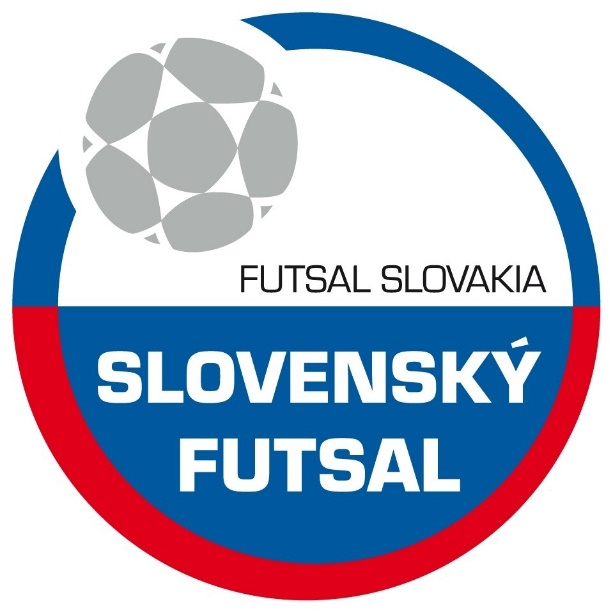 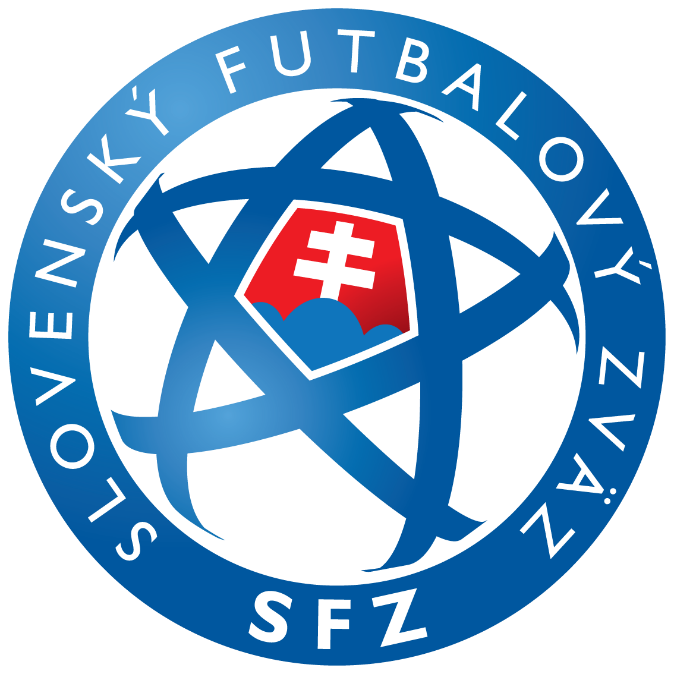 